УТВЕРЖДЕНОрешением Общего собрания членовАссоциации «Саморегулируемая организация«Межрегиональное объединение строителей»,протокол от 22 марта 2017г. № 14(с изменениями и дополнениями, утвержденнымирешениями Общего собрания членовАссоциации «Саморегулируемая организация«Межрегиональное объединение строителей»,протокол от 30.05.2017 г. № 15,протокол от 16.04.2019 г. № 18,протокол от 12.04.2022 г. № 21, протокол от 28.03.2023 г. № 22,протокол от 20.03.2024 г. № 23)ПОЛОЖЕНИЕ «О компенсационном фонде обеспечения договорных обязательств Ассоциации «Саморегулируемая организация «Межрегиональное объединение строителей»г. Москва, 2017 г.Оглавление1. ОБЩИЕ ПОЛОЖЕНИЯ	42. ОПРЕДЕЛЕНИЕ ИСПОЛЬЗУЕМЫХ ПОНЯТИЙ	43. ЦЕЛИ И ОСНОВАНИЯ СОЗДАНИЯ КОМПЕНСАЦИОННОГО ФОНДА ОБЕСПЕЧЕНИЯ ДОГОВОРНЫХ ОБЯЗАТЕЛЬСТВ	44. ПОРЯДОК ФОРМИРОВАНИЯ КОМПЕНСАЦИОННОГО ФОНДА ОБЕСПЕЧЕНИЯ ДОГОВОРНЫХ ОБЯЗАТЕЛЬСТВ	55. ОПРЕДЕЛЕНИЕ РАЗМЕРА МИНИМАЛЬНОГО ВЗНОСА В КОМПЕНСАЦИОННЫЙ ФОНД ОБЕСПЕЧЕНИЯ ДОГОВОРНЫХ ОБЯЗАТЕЛЬСТВ. УРОВНИ ОТВЕТСТВЕННОСТИ ЧЛЕНОВ САМОРЕГУЛИРУЕМОЙ ОРГАНИЗАЦИИ	66. РАЗМЕЩЕНИЕ СРЕДСТВ КОМПЕНСАЦИОННОГО ФОНДА ОБЕСПЕЧЕНИЯ ДОГОВОРНЫХ ОБЯЗАТЕЛЬСТВ	87. ВЫПЛАТЫ ИЗ СРЕДСТВ КОМПЕНСАЦИОННОГО	8ФОНДА ОБЕСПЕЧЕНИЯ ДОГОВОРНЫХ ОБЯЗАТЕЛЬСТВ	88. ВОСПОЛНЕНИЕ СРЕДСТВ КОМПЕНСАЦИОННОГО ФОНДА ОБЕСПЕЧЕНИЯ ДОГОВОРНЫХ ОБЯЗАТЕЛЬСТВ	99. ИНФОРМИРОВАНИЕ О ТЕКУЩЕМ СОСТОЯНИИ КОМПЕНСАЦИОННОГО ФОНДА ОБЕСПЕЧЕНИЯ ДОГОВОРНЫХ ОБЯЗАТЕЛЬСТВ	1010. ПОРЯДОК ВЫДАЧИ ЗАЙМОВ ЧЛЕНАМ САМОРЕГУЛИРУЕМОЙ ОРГАНИЗАЦИИ И ОСУЩЕСТВЛЕНИЯ КОНТРОЛЯ ЗА ИСПОЛЬЗОВАНИЕМ СРЕДСТВ, ПРЕДОСТАВЛЕННЫХ ПО ТАКИМ ЗАЙМАМ	1011. ЗАКЛЮЧИТЕЛЬНЫЕ ПОЛОЖЕНИЯ	18Приложение № 1 Форма заявки на получение займа	19Приложение № 2 Форма плана расходования займа	24Приложение № 3 Справка о члене Ассоциации СРО «МОС»	28Приложение № 4 Форма информации о расходах, произведенных за счет средств займа	30Приложение № 5 Договор денежного займа между юридическими лицами	31Приложение № 6 Договор залога имущества	39Приложение № 7 Договор уступки права требования денежных обязательств по договорам подряда	44Приложение № 8 Договор поручительства к договору займа 	471. ОБЩИЕ ПОЛОЖЕНИЯ 1.1.	Настоящее Положение регулирует отношения, возникающие при формировании Ассоциацией «Саморегулируемая организация «Межрегиональное объединение строителей» (далее по тексту – Ассоциация) компенсационного фонда обеспечения договорных обязательств (далее по тексту – КФ ОДО), размещении средств указанного фонда и их использовании.1.2.	Настоящее Положение разработано в соответствии с Федеральным законом от 01.12.2007 № 315-ФЗ «О саморегулируемых организациях», Градостроительным кодексом Российской Федерации, Федеральным законом от 29.12.2004 № 191-ФЗ «О введении в действие Градостроительного кодекса Российской Федерации», действующим законодательством Российской Федерации 
и Уставом Ассоциации.1.3. Изменения, вносимые в формы, прилагаемые к разделу 8 настоящего Положения (Приложения №№ 1-8), утверждаются Советом Ассоциации.2. ОПРЕДЕЛЕНИЕ ИСПОЛЬЗУЕМЫХ ПОНЯТИЙВ настоящем Положении используются следующие основные понятия:2.1.	Конкурентные способы заключения договоров – конкурентные способы заключения договоров в соответствии с законодательством Российской Федерации 
о контрактной системе в сфере закупок товаров, работ, услуг для обеспечения государственных и муниципальных нужд, законодательством Российской Федерации о закупках товаров, работ, услуг отдельными видами юридических лиц, или в иных случаях по результатам торгов (конкурсов, аукционов), если в соответствии 
с законодательством Российской Федерации проведение торгов (конкурсов, аукционов) для заключения соответствующих договоров является обязательным.2.2.	Договор строительного подряда – договор о строительстве, реконструкции, капитальном ремонте, сносе объектов капитального строительства, заключенный членом Ассоциации с застройщиком, техническим заказчиком, лицом, ответственным за эксплуатацию здания, сооружения, региональным оператором.  2.3.	Дополнительный взнос – сумма денежных средств, подлежащая внесению членом Ассоциации, ранее внесшим взнос в КФ ОДО, в указанный фонд, 
в случаях, предусмотренных Градостроительным кодексом Российской Федерации или по своей инициативе.3. ЦЕЛИ И ОСНОВАНИЯ СОЗДАНИЯ КОМПЕНСАЦИОННОГО ФОНДА ОБЕСПЕЧЕНИЯ ДОГОВОРНЫХ ОБЯЗАТЕЛЬСТВ3.1.	КФ ОДО Ассоциации формируется в целях обеспечения имущественной ответственности членов Ассоциации по обязательствам, возникшим вследствие неисполнения или ненадлежащего исполнения ими обязательств по договорам строительного подряда, заключенным с использованием конкурентных способов заключения договоров.3.2.	Ассоциации несет субсидиарную ответственность по обязательствам своих членов в случаях и в пределах, предусмотренных статьей 
60.1 Градостроительного кодекса Российской Федерации. 3.3.	КФ ОДО Ассоциации формируется в случае, если не менее чем тридцать членов Ассоциации подали заявления о намерении принимать участие в заключении договоров строительного подряда с использованием конкурентных способов заключения договоров. На основании указанных заявлений членов Ассоциация принимает решение о формировании КФ ОДО саморегулируемой организации.3.4.	На средства КФ ОДО не может быть обращено взыскание 
по обязательствам Ассоциации, за исключением обращения взыскания в целях, указанных в пункте 6.5 настоящего Положения. Такие средства не включаются 
в конкурсную массу в случае признания судом Ассоциации несостоятельной (банкротом). 3.5.	В случае, если Советом Ассоциации принято решение о формировании КФ ОДО, Ассоциация в процессе осуществления своей последующей деятельности не вправе принимать решение о ликвидации КФ ОДО.4. ПОРЯДОК ФОРМИРОВАНИЯ КОМПЕНСАЦИОННОГО ФОНДА ОБЕСПЕЧЕНИЯ ДОГОВОРНЫХ ОБЯЗАТЕЛЬСТВ4.1.	КФ ОДО формируется в денежной форме за счет следующих источников:4.1.1.	Взносы, внесенные членами Ассоциации в КФ ОДО в размере, установленном в соответствии с пунктом 5.2 настоящего Положения.4.1.2.	Средства компенсационного фонда Ассоциации (взносы, дополнительные взносы), внесенные ранее исключенными членами и членами, добровольно прекратившими членство в Ассоциации.4.1.3.	Дополнительные взносы членов Ассоциации, если принято решение 
о внесении членами Ассоциации дополнительных взносов в КФ ОДО в соответствии с пунктом 5.6 настоящего Положения.4.1.4.	Денежные средства, перечисленные другими саморегулируемыми организациями, зарегистрированными на территории иного субъекта Российской Федерации, за члена саморегулируемой организации, если такой член саморегулируемой организации добровольно прекратил членство в другой саморегулируемой организации, зарегистрированной на территории иного субъекта Российской Федерации.4.1.5.	Денежные средства, внесенные до 01.07.2017 членами Ассоциации 
в компенсационный фонд саморегулируемой организации, до формирования КФ ОДО, зачтенные в счет уплаты ими взносов в КФ ОДО. 4.1.6.	Денежные средства, перечисленные Национальным объединением строителей, за членов, вступивших в Ассоциацию, членство которых в другой саморегулируемой организации прекращено в связи с исключением указанной другой саморегулируемой организации из государственного реестра саморегулируемых организаций. 4.1.7.	Доходы, полученные от размещения средств компенсационного фонда саморегулируемой организации.4.1.8.	Доходы, полученные от размещения средств КФ ОДО.4.1.9.	Штрафы, уплачиваемые членами Ассоциации в качестве меры дисциплинарного воздействия.Перечисление взносов в КФ ОДО осуществляется индивидуальными предпринимателями или юридическими лицами на специальный банковский счет Ассоциации, открытый в российской кредитной организации, соответствующей требованиям, установленным Правительством Российской Федерации.4.2.  Взнос подлежит уплате в полном объеме: 4.2.1.	Индивидуальным предпринимателем или юридическим лицом, подавшим в Ассоциацию заявление о приеме в члены саморегулируемой организации, в котором указаны сведения о намерении принимать участие 
в заключении договоров строительного подряда с использованием конкурентных способов заключения договоров, и в отношении которых принято решение о приеме в члены Ассоциации, в течение 7 (семи) рабочих дней со дня получения ими уведомления о принятом решении о приеме индивидуального предпринимателя или юридического лица в члены Ассоциации.4.2.2.	Индивидуальным предпринимателем или юридическим лицом, являющимся членом Ассоциации, при подаче заявления о намерении принимать участие в заключении договоров строительного подряда с использованием конкурентных способов заключения договоров в срок не позднее 5 (пяти) рабочих дней со дня подачи указанного заявления.4.3.	Не допускается освобождение члена Ассоциации, подавшего заявление 
о намерении принимать участие в заключении договоров строительного подряда 
с использованием конкурентных способов заключения договоров, от обязанности внесения взноса в КФ ОДО. Не допускается уплата взноса в КФ ОДО в рассрочку или иным способом, исключающим единовременную уплату указанного взноса, 
а также уплата взноса третьими лицами, не являющимися членами Ассоциации, за исключением  уплаты денежных средства в счет взноса члена Ассоциации Национальным объединением строителей, в случае исключения сведений о другой саморегулируемой организации из государственного реестра саморегулируемых организаций.4.4.	Лицу, прекратившему членство в саморегулируемой организации, 
не возвращаются уплаченные взнос (взносы) в КФ ОДО, если иное 
не предусмотрено действующим законодательством Российской Федерации.5. ОПРЕДЕЛЕНИЕ РАЗМЕРА МИНИМАЛЬНОГО ВЗНОСА В КОМПЕНСАЦИОННЫЙ ФОНД ОБЕСПЕЧЕНИЯ ДОГОВОРНЫХ ОБЯЗАТЕЛЬСТВ. УРОВНИ ОТВЕТСТВЕННОСТИ ЧЛЕНОВ САМОРЕГУЛИРУЕМОЙ ОРГАНИЗАЦИИ5.1.	Размер КФ ОДО рассчитывается как сумма определенных для каждого уровня ответственности по обязательствам членов Ассоциации произведений количества членов, указавших в заявлении о намерении принимать участие 
в заключении договоров строительного подряда с использованием конкурентных способов заключения договоров одинаковый уровень ответственности 
по обязательствам, и размера взносов в КФ ОДО, установленного в соответствии 
с пунктом 5.2 настоящего Положения для данного уровня ответственности 
по обязательствам.5.2.	Минимальный размер взноса в КФ ОДО на одного члена Ассоциации, выразившего намерение принимать участие в заключении договоров строительного подряда, заключаемых с использованием конкурентных способов заключения договоров, в зависимости от уровня ответственности члена саморегулируемой организации составляет:5.2.1.	Двести тысяч рублей в случае, если предельный размер обязательств 
по таким договорам не превышает девяносто миллионов рублей (первый уровень ответственности члена Ассоциации по обязательствам).5.2.2.	Два миллиона пятьсот тысяч рублей в случае, если предельный размер обязательств по таким договорам не превышает пятьсот миллионов рублей (второй уровень ответственности члена Ассоциации по обязательствам).5.2.3.	Четыре миллиона пятьсот тысяч рублей в случае, если предельный размер обязательств по таким договорам не превышает три миллиарда рублей (третий уровень ответственности члена Ассоциации по обязательствам).5.2.4.	Семь миллионов рублей в случае, если предельный размер обязательств по таким договорам не превышает десять миллиардов рублей (четвертый уровень ответственности члена Ассоциации по обязательствам).5.2.5.	Двадцать пять миллионов рублей в случае, если предельный размер обязательств по таким договорам составляет десять миллиардов рублей и более (пятый уровень ответственности члена Ассоциации по обязательствам).5.3.	При необходимости увеличения размера внесенного членом Ассоциации взноса в КФ ОДО до следующего уровня ответственности член Ассоциации самостоятельно обязан вносить дополнительный взнос в КФ ОДО в течение 5 (пяти) рабочих дней с момента подачи такого заявления. Член Ассоциации, не уплативший указанный в настоящем пункте дополнительный взнос в КФ ОДО, не имеет права принимать участие в заключении новых договоров строительного подряда 
с использованием конкурентных способов заключения договоров.5.4.	При получении от Ассоциации предупреждения о превышении установленного пунктом 5.2 настоящего Положения уровня ответственности члена Ассоциации по обязательствам и требования о необходимости увеличения размера внесенного таким членом взноса в КФ ОДО до необходимого уровня ответственности, индивидуальный предприниматель или юридическое лицо 
в течение 5 (пяти) календарных дней с даты получения указанных документов обязаны внести дополнительный взнос в КФ ОДО до размера взноса, предусмотренного пунктом 5.2 настоящего Положения.5.5.	Совокупный размер обязательств члена Ассоциации по договорам строительного подряда, используемый в целях определения уровня ответственности члена Ассоциации, рассчитывается исходя из размера основных обязательств, прямо предусмотренных заключенными договорами, то есть обязательств по выполнению соответствующих работ. В указанный выше размер не включаются обязательства:5.5.1.	Признанные сторонами договора, исполненными на основании акта приемки результатов работ. 5.5.2.	Обеспечительные обязательства, выступающие по отношению 
к основному обязательству дополнительными (акцессорными), в том числе обязательства по выплате неустойки (штрафа, пени).5.5.3.	Обязательства, возникновение которых в силу закона повлекло прекращение основного обязательства.6. РАЗМЕЩЕНИЕ СРЕДСТВ КОМПЕНСАЦИОННОГО ФОНДА ОБЕСПЕЧЕНИЯ ДОГОВОРНЫХ ОБЯЗАТЕЛЬСТВ6.1.	Средства КФ ОДО размещаются Ассоциацией на специальном банковском счете, открытом в российской кредитной организации, соответствующей требованиям, установленным Правительством Российской Федерации. На указанный специальный банковский счет не могут быть зачислены иные денежные средства кроме средств КФ ОДО.6.2. Специальный банковский счет открывается для размещения средств компенсационного фонда обеспечения договорных обязательств отдельно от других счетов Ассоциации. Договор специального банковского счета является бессрочным.6.3. Средства компенсационного фонда обеспечения договорных обязательств, внесенные на специальные банковские счета, используются на цели и в случаях, которые указаны в пункте 7.4 настоящего Положения.6.4. Права на средства компенсационного фонда обеспечения договорных обязательств, размещенные на специальных банковских счетах, принадлежат владельцу счета (Ассоциации).6.5. В случае несоответствия кредитной организации требованиям, предусмотренным пунктом 6.1 настоящего Положения, Ассоциация обязана расторгнуть договор специального банковского счета) досрочно в одностороннем порядке не позднее десяти рабочих дней со дня установления указанного несоответствия. Кредитная организация перечисляет средства компенсационного фонда обеспечения договорных обязательств Ассоциации и проценты на сумму таких средств на специальный банковский счет иной кредитной организации, соответствующей требованиям, предусмотренным п. 6.1 настоящего Положения, 
не позднее одного рабочего дня со дня предъявления Ассоциацией к кредитной организации требования досрочного расторжения соответствующего договора. 6.6.	При необходимости осуществления выплат из средств КФ ОДО срок возврата средств со специального банковского счета не должен превышать 10 (десять) рабочих дней с момента возникновения такой необходимости.6.7. При исключении Ассоциации из государственного реестра саморегулируемых организаций права на средства КФ ОДО переходят 
к Национальному объединению строителей.7. ВЫПЛАТЫ ИЗ СРЕДСТВ КОМПЕНСАЦИОННОГО ФОНДА ОБЕСПЕЧЕНИЯ ДОГОВОРНЫХ ОБЯЗАТЕЛЬСТВ7.1.	Размер выплаты из КФ ОДО в результате наступления ответственности саморегулируемой организации в соответствии с частями 1, 2 статьи 
60.1 Градостроительного кодекса Российской Федерации по одному требованию 
о возмещении реального ущерба вследствие неисполнения или ненадлежащего исполнения членом саморегулируемой организации договорных обязательств, 
а также неустойки (штрафа) по договорным обязательствам члена саморегулируемой организации не может превышать одну четвертую доли средств КФ ОДО, размер которого рассчитывается в соответствии с пунктом 4.1 настоящего Положения.7.2.	Возмещение реального ущерба вследствие неисполнения или ненадлежащего исполнения членом Ассоциации договорных обязательств, а также выплата неустойки (штрафа) по договорным обязательствам осуществляется Ассоциацией в судебном порядке в соответствии с законодательством Российской Федерации.7.3. В случае исключения сведений об Ассоциации из государственного реестра саморегулируемых организаций средства КФ ОДО в недельный срок с даты исключения таких сведений подлежат зачислению на специальный банковский счет Национального объединения строителей, и могут быть использованы только для осуществления выплат в связи с наступлением субсидиарной ответственности 
по обязательствам членов Ассоциации, возникшим в случаях, предусмотренных статей 60.1 Градостроительного кодекса Российской Федерации.7.4. Не допускается перечисление средств КФ ОДО  за исключением следующих случаев:возврат ошибочно перечисленных средств;размещение средств КФ ОДО в целях их сохранения и увеличения 
их размера;осуществление выплат из КФ ОДО в результате наступления субсидиарной ответственности, предусмотренной пунктом 1.5 настоящего Положения (выплаты в целях возмещения реального ущерба, неустойки (штрафа) по договору строительного подряда, договору подряда на осуществление сноса, заключенным с использованием конкурентных способов заключения договоров, 
а также судебные издержки), в случаях, предусмотренных статьей 
60.1 Градостроительного кодекса РФ;уплата налога на прибыль, исчисленного с дохода, полученного от размещения средств КФ ОДО в кредитных организациях;перечисление средств КФ ОДО Ассоциации  Национальному объединению строителей в случаях, установленных действующим законодательством Российской Федерации;перечисление средств КФ ОДО на специальный банковский счет, открытый в иной кредитной организации, соответствующей требованиям, установленным Правительством Российской Федерации, при закрытии специального банковского счета, на котором размещены указанные средства, в случае, указанном 
в части 8.1 статьи 55.16-1 Градостроительного кодекса Российской Федерации ; перечисление взноса в КФ ОДО члена Ассоциации, прекратившего членство в Ассоциации, на специальный банковский счет в соответствии с частью 
10 статьи 55.7 Градостроительного кодекса Российской Федерации;возврат излишне самостоятельно уплаченных членом Ассоциации средств взноса в КФ ОДО Ассоциации в случае поступления на специальный банковский счет Ассоциации средств Национального объединения строителей 
в соответствии с частью 16 статьи 55.16 Градостроительного кодекса Российской Федерации. 8. ВОСПОЛНЕНИЕ СРЕДСТВ КОМПЕНСАЦИОННОГО ФОНДА ОБЕСПЕЧЕНИЯ ДОГОВОРНЫХ ОБЯЗАТЕЛЬСТВ 8.1. В случае, если снижение размера КФ ОДО возникло в результате осуществления выплат из средств такого компенсационного фонда в соответствии 
со статьей 60.1 Градостроительным кодексом Российской Федерации, член Ассоциации, вследствие неисполнения или ненадлежащего исполнения которым обязательств по договору строительного подряда или договору подряда на осуществление сноса осуществлялись такие выплаты, а также иные члены Ассоциации, внесшие взносы в такой компенсационный фонд, должны внести взносы в КФ ОДО в установленный пунктом 8.2 настоящего Положения срок со дня осуществления указанных выплат.8.2. Уменьшение размера КФ ОДО ниже минимального, определяемого 
в соответствии с настоящим Положением, является основанием для созыва уполномоченным органом Ассоциации внеочередного Общего собрания членов Ассоциации для принятия решения о дополнительных взносах в КФ ОДО с целью его восполнения.8.3. При снижении размера КФ ОДО ниже минимального размера, определяемого в соответствии с Градостроительным кодексом Российской Федерации и настоящим Положением, лица, указанные в части 8 статьи 
55.16 Градостроительного кодекса Российской Федерации, в срок не более чем три месяца должны внести взносы в КФ ОДО в целях увеличения размера КФ ОДО 
до размера, определяемого в соответствии с пунктом 5.1 настоящего Положения, исходя из фактического количества членов такой саморегулируемой организации 
и уровня их ответственности по обязательствам.9. ИНФОРМИРОВАНИЕ О ТЕКУЩЕМ СОСТОЯНИИ КОМПЕНСАЦИОННОГО ФОНДА ОБЕСПЕЧЕНИЯ ДОГОВОРНЫХ ОБЯЗАТЕЛЬСТВ9.1.	Сведения о порядке размещения средств КФ ОДО, установленном настоящим Положением, о кредитной организации, в которой открыт специальный банковский счет Ассоциации, информацию о составе и стоимости имущества КФ ОДО, информацию о фактах осуществления выплат из КФ ОДО и об основаниях таких выплат, если такие выплаты осуществлялись, размещаются на официальном сайте саморегулируемой организации в сети «Интернет» http://www.npmos.ru. Такая информация размещается на официальном сайте ежеквартально не позднее чем 
в течение пяти рабочих дней с начала очередного квартала. Контроль 
за размещением и достоверностью сведений осуществляет Исполнительный орган Ассоциации. 10. ПОРЯДОК ВЫДАЧИ ЗАЙМОВ ЧЛЕНАМ САМОРЕГУЛИРУЕМОЙ ОРГАНИЗАЦИИ И ОСУЩЕСТВЛЕНИЯ КОНТРОЛЯ ЗА ИСПОЛЬЗОВАНИЕМ СРЕДСТВ, ПРЕДОСТАВЛЕННЫХ ПО ТАКИМ ЗАЙМАМ10.1. Размеры займов, значение процентов за пользование такими займами, срок их предоставления.10.1.1. В соответствии с частью 17 статьи 3.3 Федерального закона 
от 29.12.2004 № 191-ФЗ «О введении в действие Градостроительного кодекса Российской Федерации» (далее – Федеральный закон № 191-ФЗ), Постановлением Правительства Российской Федерации от 27.06.2020 № 938 «Об утверждении Положения об отдельных условиях предоставления займов членам саморегулируемых организаций и порядке осуществления контроля за использованием средств, предоставленных по таким займам»  Ассоциация «Саморегулируемая организация «Межрегиональное объединение строителей» имеет право в целях оказания поддержки предоставлять своим членам (далее соответственно – заемщик) займы за счёт средств КФ ОДО (далее соответственно – заём, займы, Ассоциация, компенсационный фонд) в соответствии с гражданским законодательством. Объём займов, предоставленных Ассоциацией, не может превышать 50 процентов от объема средств КФ ОДО.10.1.2. Предельные размеры займов для одного члена Ассоциации не могут превышать 15 процентов от 50 процентов средств компенсационного фонда при условии, что выдача таких займов не приводит к снижению размера средств 
КФ ОДО ниже его размера, определяемого на день принятия Ассоциацией решения о предоставлении суммы займа, исходя из фактического количества членов саморегулируемой организации и уровня их ответственности по обязательствам.10.1.3. Размер займа для конкретного члена Ассоциации устанавливается договором о предоставлении займа (далее – договор займа) в соответствии 
с решением Ассоциации о предоставлении займа, но не может превышать предельный размер займа, установленный пунктом 10.1.2 настоящего раздела.10.1.4. В день принятия Ассоциацией решения о предоставлении займа Генеральный директор Ассоциации обеспечивает осуществление расчёта размера части компенсационного фонда Ассоциации, подлежащей использованию в целях выдачи займов, в соответствии с пунктом 10.1.2 настоящего раздела. 10.1.5. Размер процентов за пользование займом определяется Советом Ассоциации, но не может превышать 1/2 ключевой ставки Центрального банка Российской Федерации, действующей на день выдачи (предоставления) займа.10.1.6. Предельный срок предоставления займа не может составлять более 
1 года со дня заключения договора займа, а в случае, если заём предоставлен на цели, предусмотренные подпунктом «б» пункта10.2.1 настоящего раздела, – более 5 рабочих дней со дня указанного в договоре подряда срока исполнения обязательств по нему.10.1.7. Срок предоставления займа для конкретного члена саморегулируемой организации определяется договором займа в соответствии с решением Ассоциации о предоставлении суммы займа, но не может превышать предельный срок предоставления займа, установленный пунктом 10.1.6 настоящего раздела.10.2. Цели предоставления займов.10.2.1. Заём может быть предоставлен на следующие цели: а) выплата заработной платы работникам члена Ассоциации, а также уплата 
в отношении таких работников налога на доходы физических лиц, страховых взносов по обязательному социальному страхованию, страховых взносов 
по обязательному медицинскому страхованию и страховых взносов 
по обязательному пенсионному страхованию;б) приобретение строительных материалов, конструкций, оборудования для выполнения по заключенным договорам (контрактам) работ по строительству, реконструкции, капитальному ремонту, сносу объектов капитального строительства, по сохранению объектов культурного наследия в соответствии с Федеральным законом от 05.04.2013 № 44-ФЗ  «О контрактной системе в сфере закупок товаров, работ, услуг для обеспечения государственных и муниципальных нужд» 
и Федеральным законом от 18.07.2011 № 223-ФЗ «О закупках товаров, работ, услуг отдельными видами юридических лиц», постановлением Правительства Российской Федерации от 1 июля 2016 г. № 615 «О порядке привлечения подрядных организаций для оказания услуг и (или) выполнения работ по капитальному ремонту общего имущества в многоквартирном доме и порядке осуществления закупок товаров, работ, услуг в целях выполнения функций специализированной некоммерческой организации, осуществляющей деятельность, направленную 
на обеспечение проведения капитального ремонта общего имущества 
в многоквартирных домах», а также для выполнения указанных работ по договорам, заключенным в целях строительства многоквартирных домов и (или) иных объектов недвижимости в соответствии с Федеральным законом от 30.12.2004 № 214-ФЗ «Об участии в долевом строительстве многоквартирных домов и иных объектов недвижимости и о внесении изменений в некоторые законодательные акты Российской Федерации» (далее – договор подряда);в) уплата вознаграждения банку за предоставление новой банковской гарантии или внесение изменений в ранее выданную банковскую гарантию, обеспечивающих исполнение обязательств подрядчика по договорам подряда;г) уплата обеспечения заявки на участие в закупке работ в целях заключения договора подряда;д) приобретение строительных материалов, конструкций, оборудования для выполнения работ по строительству, реконструкции, капитальному ремонту объектов здравоохранения, образования, культуры, спорта, иных объектов социального обслуживания населения на основании концессионных соглашений 
и (или) соглашений о государственно-частном партнерстве, муниципально-частном партнерстве;е) приобретение электронных вычислительных машин и типовых программ для них, обеспечивающих формирование и ведение информационной модели объекта капитального строительства.  10.3. Требования к членам Ассоциации, которым могут быть предоставлены займы.10.3.1. Заём предоставляется при условии соответствия члена саморегулируемой организации, обратившегося с заявкой на получение займа (далее – заёмщик), следующим требованиям:а) член Ассоциации не имеет задолженности по выплате заработной платы на 1-е число месяца, предшествующего месяцу, в котором подается заявка на получение займа (далее - заявка);б) член Ассоциации не имеет по состоянию на 1-е число месяца, в котором подается заявка, задолженности по уплате налогов, сборов, пеней, штрафов 
и процентов, подлежащих уплате в соответствии с законодательством Российской Федерации, превышающей 300000 рублей;в) член Ассоциации - юридическое лицо не находится в состоянии ликвидации и не имеет решения суда о введении в отношении него внешнего управления или 
о продлении срока такого внешнего управления либо решения суда о признании его несостоятельным (банкротом) и об открытии конкурсного производства;г) член Ассоциации не имеет административного приостановления его деятельности в соответствии с Кодексом Российской Федерации 
об административных правонарушениях;д) член Ассоциации не находится в реестрах недобросовестных поставщиков, ведение которых осуществляется в соответствии с Федеральным законом 
от 18.07.2011 № 223-ФЗ «О закупках товаров, работ, услуг отдельными видами юридических лиц» и Федеральным законом от 05.04.2013 № 44-ФЗ «О контрактной системе в сфере закупок товаров, работ, услуг для обеспечения государственных 
и муниципальных нужд»;е) учредители (участники) или члены коллегиального исполнительного органа, единоличный исполнительный орган члена Ассоциации – юридического лица, 
а в случае передачи полномочий единоличного исполнительного органа управляющей организации или управляющему – единоличный исполнительный орган управляющей организации или управляющий не имеют непогашенную или неснятую судимость за преступления в сфере экономики;ж) учредители (участники) или члены коллегиального исполнительного органа, единоличный исполнительный орган члена Ассоциации – юридического лица, а в случае передачи полномочий единоличного исполнительного органа управляющей организации или управляющему – единоличный исполнительный орган управляющей организации или управляющий не привлекались к субсидиарной ответственности в соответствии с Федеральным законом от 26.10.2002 № 127-ФЗ «О несостоятельности (банкротстве)»;з) представлено обязательство об обеспечении исполнения обязательств заёмщика по договору займа одним или несколькими из следующих способов:- залог имущества стоимостью, превышающей сумму займа не менее чем на 
30 процентов;- уступка права требования денежных обязательств по договорам подряда на сумму запрашиваемого займа;- поручительство учредителей (участников), единоличного исполнительного органа заёмщика - юридического лица, поручительство иных лиц;и) член Ассоциации имеет заключённый с кредитной организацией, в которой у Ассоциации размещены средства компенсационного фонда, договор банковского счёта, предусматривающий:- отказ кредитной организации в списании денежных средств с банковского счета заёмщика в пользу третьих лиц в случае получения кредитной организацией уведомления Ассоциации, предоставившей заём, об осуществлении отказа 
в списании денежных средств;- списание денежных средств на специальный банковский счёт, на котором размещены средства компенсационного фонда (далее – специальный банковский счёт саморегулируемой организации), в случае направления Ассоциацией заёмщику и в кредитную организацию требования о досрочном возврате суммы займа 
и процентов за пользование займом;к) член Ассоциации имеет заключенные четырехсторонние соглашения 
с Ассоциацией, кредитной организацией, в которой открыт специальный банковский счет Ассоциации, и кредитными организациями, в которых членом Ассоциации открыты банковские счета, о списании с данных банковских счетов суммы займа 
и процентов за пользование займом в пользу Ассоциации на основании предъявленного Ассоциацией требования о списании суммы займа и процентов 
за пользование займом;л) член Ассоциации имеет план расходования займа с указанием целей его использования, соответствующих пункту 9.2.1 настоящего раздела, и лиц, в пользу которых будут осуществляться платежи за счёт средств займа;м) член Ассоциации не имеет задолженности по уплате членских взносов 
в Ассоциацию;н) член Ассоциации не имеет выявленные и не устраненные в срок нарушения требований стандартов и внутренних документов Ассоциации;о) член Ассоциации осуществляет деятельность в составе Ассоциации СРО «МОС» не менее 12 месяцев.п) отсутствие выплат из КФ ВВ или из КФ ОДО по вине заёмщика;р) отсутствие находящихся в производстве судов исков к члену Ассоциации 
о возмещении вреда (ущерба), связанного с недостатками выполненных работ 
по строительству, реконструкции, капитальному ремонту, сносу объектов капитального строительства, а также с неисполнением или ненадлежащим исполнением членом саморегулируемой организации обязательств по договору строительного подряда, заключенным с использованием конкурентных способов определения поставщиков (подрядчиков, исполнителей) в соответствии 
с законодательством Российской Федерации о контрактной системе в сфере закупок товаров, работ, услуг для обеспечения государственных и муниципальных нужд, законодательством Российской Федерации о закупках товаров, работ, услуг отдельными видами юридических лиц, или в иных случаях по результатам торгов (конкурсов, аукционов), если в соответствии с законодательством Российской Федерации проведение торгов (конкурсов, аукционов) для заключения соответствующих договоров является обязательным (далее – с использованием конкурентных способов заключения договора);с) отсутствие вступивших в силу и неисполненных судебных решений 
о взыскании с члена Ассоциации денежных средств, а также отсутствие незавершённых исполнительных производств в отношении члена саморегулируемой организации о взыскании денежных средств, в том числе в связи с установленной виной члена саморегулируемой организации в нанесении вреда (ущерба), связанного с недостатками выполненных работ по строительству, реконструкции, капитальному ремонту, сносу объектов капитального строительства, а также с неисполнением или ненадлежащим исполнением членом саморегулируемой организации обязательств по договору строительного подряда, заключенным с использованием конкурентных способов заключения договора;т) отсутствие у члена саморегулируемой организации, у его поручителей, 
у исполнительного органа члена Ассоциации неисполненных обязательств 
по кредитам, ссудам, поручительствам;у) отсутствие в отношении члена Ассоциации действующей меры дисциплинарного воздействия;ф) отсутствие у члена Ассоциации неисполненных предписаний органов государственного (муниципального) контроля (надзора) в сфере строительства;ц) сведения, изложенные в документах, представленных членом Ассоциации, являются достоверными;ч) сумма запрошенного займа не превышает предельный размер займа, установленный пунктом 10.1.2 настоящего раздела, в том числе с учётом ранее предоставленных и не возвращённых займов, на день принятия Ассоциацией решения о предоставлении займа;ш) наличие у члена Ассоциации взноса в КФ ОДО. 10.4. Порядок, сроки рассмотрения заявок на получение займов и принятия решений о предоставлении займов, требования к заёмщику.10.4.1. В целях получения займа член Ассоциации подает заявку на получение займа с приложением следующих документов (далее – заявка на получение займа):- справка об отсутствии задолженности по выплате заработной платы работникам члена Ассоциации по состоянию на 1-е число месяца, предшествующего месяцу, в котором подается заявка на получение займа, подписанная уполномоченным лицом члена Ассоциации;- справка налогового органа о задолженности по уплате налогов, сборов, пеней, штрафов и процентов, подлежащих уплате в соответствии 
с законодательством Российской Федерации, по состоянию на 1-е число месяца, в котором представляются документы;- справка о наличии (отсутствии) непогашенной или неснятой судимости за преступления в сфере экономики у лиц, указанных в подпункте «е» пункта 
9.3.1 настоящего раздела (в случае отсутствия такой справки на день подачи документов она может быть представлена до подписания саморегулируемой организацией договора займа);- копии бухгалтерской (финансовой) отчётности за год, предшествующий году подачи документов;- сведения о наличии (отсутствии) привлечения к субсидиарной ответственности лиц, указанных в подпункте «ж» пункта 10.3.1 настоящего раздела;- обязательство об обеспечении исполнения обязательств заёмщика 
по договору займа, указанное в подпункте «з» пункта 10.3.1 настоящего раздела;- договор банковского счёта, указанный в подпункте «и» пункта 9.3.1 настоящего раздела;- соглашения, указанные в подпункте «к» пункта 10.3.1 настоящего раздела;- справка налогового органа об открытых банковских счетах заёмщика 
в кредитных организациях;- договоры подряда с приложением документов, подтверждающих объём выполненных по таким договорам работ (при наличии);- план расходования займа с указанием целей его использования, соответствующих пункту 10.2.1 настоящего раздела, и лиц, в пользу которых будут осуществляться платежи за счёт средств займа.В случае, если способом обеспечения исполнения обязательств члена Ассоциации по договору займа выбран залог имущества, такой член Ассоциации должен предоставить отчёт независимого оценщика, осуществившего оценку рыночной стоимости предмета залога, датированный не позднее чем за 3 месяца 
до подачи заявки на получение займа.В случае подписания заявки на получение займа лицом, уполномоченным действовать от имени члена Ассоциации, дополнительно к заявке прилагается доверенность.10.4.2. Заявка на получение займа подается в Ассоциацию на бумажном носителе или в форме электронного документа (пакета документов), подписанного 
с использованием усиленной квалифицированной электронной подписи.10.4.3. Заявка на получение займа на бумажном носителе может быть подана членом Ассоциации непосредственно в саморегулируемую организацию по месту 
её нахождения или направлена в Ассоциацию посредством почтового отправления, курьером.10.4.4. Заявка на получение займа регистрируется в день её поступления 
в Ассоциацию в системе электронного документооборота саморегулируемой организации или в специальном журнале регистрации на бумажном носителе. Отметка о регистрации должна содержать сведения о дате и времени такой регистрации.10.4.5. Ассоциация рассматривает заявки на получение займа в течение 
10 рабочих дней с даты их поступления в порядке очерёдности их поступления.10.4.6. Ассоциация при рассмотрении заявки на получение займа вправе использовать общедоступные источники информации (автоматизированные информационные системы Федеральной налоговой службы России, информационную систему «Картотека арбитражных дел», Единый федеральный реестр сведений о банкротстве и другие). 10.4.7. Ассоциация при определении оценки финансового состояния члена Ассоциации, обратившегося с заявкой на предоставление займа, а также оценки его деловой репутации с целью определения риска невозврата займа путем формирования объективного заключения о финансовой устойчивости, платежеспособности, деловой активности и эффективности деятельности члена Ассоциации, а также выявления проблем и перспектив его развития, может запросить у члена, обратившегося с заявкой на предоставление займа, дополнительную информацию и документы.10.4.8. Совет Ассоциации принимает по заявке решение о размере процентов за пользование займом и решение о предоставлении займа либо об отказе в его предоставлении (с указанием основания для отказа).10.4.9. Основанием для отказа в предоставлении займа является несоответствие заёмщика требованиям, установленным пунктом 9.3 настоящего раздела.10.4.10. Ассоциация направляет заёмщику решение о предоставлении займа либо об отказе в его предоставлении в течение 3 рабочих дней со дня принятия такого решения на бумажном носителе или в форме электронных документа (пакета электронных документов), подписанного с использованием усиленной квалифицированной электронной подписи.10.4.11. Генеральный директор Ассоциации подготавливает и заключает договор займа, а также договоры об обеспечении исполнения обязательств заёмщика по договору займа (залог имущества и (или) уступка права требования денежных обязательств по договорам подряда и (или) поручительство) в соответствии 
с гражданским законодательством.10.4.12. Ассоциация хранит заявки с приложенными документами, решения 
о предоставлении займа, договоры займа, договоров об обеспечении исполнения обязательств заёмщика по договору займа, а также иные документы, полученные в результате осуществления контроля за использованием средств займа, в деле члена Ассоциации.10.4.13. Основанием для перечисления денежных средств, предоставляемых Ассоциацией по договору займа, со специального банковского счета КФ ОДО, является часть 17 статьи 3.3 Федерального закона № 191-ФЗ.10.5. Контроль за использованием средств займа, возврат займа.10.5.1. Контроль за использованием средств займа осуществляется Ассоциацией. 10.5.2. В целях контроля Ассоциацией соответствия производимых заёмщиком расходов целям получения займа заёмщик направляет в Ассоциацию на бумажном носителе или в форме электронных документов (пакета электронных документов), подписанных с использованием усиленной квалифицированной электронной подписи:- ежемесячно, не позднее 5-го числа месяца, следующего за отчётным, документы, подтверждающие соответствие использования средств займа условиям договора займа, информацию о расходах, произведённых за счёт средств займа, 
в соответствии с условиями договора займа, а также справку налогового органа 
об открытых банковских счетах заёмщика в кредитных организациях на последний день месяца, предшествующего отчётному;- в 5-дневный срок со дня получения соответствующего запроса Ассоциации дополнительную информацию о расходах, произведённых за счёт средств займа, 
с приложением подтверждающих документов, а также выписки с банковского счета заёмщика, выданной кредитной организацией.В случае открытия нового банковского счёта в кредитной организации заёмщик в течение 5 рабочих дней с даты открытия направляет в саморегулируемую организацию соглашение, указанное в подпункте «к» пункта 10.3.1 настоящего раздела.10.5.3. В случае выявления Ассоциацией несоответствия производимых заёмщиком расходов целям получения займа, при нарушении заёмщиком обязанностей, предусмотренных пунктом 10.5.2 настоящего раздела, а также в иных случаях, предусмотренных договором займа, Ассоциация направляет уведомление в кредитную организацию, в которой открыт банковский счёт заёмщика, на который зачислена сумма займа, об осуществлении отказа в списании денежных средств 
с данного банковского счёта в пользу третьих лиц и направляет заёмщику требование о досрочном возврате суммы займа и процентов за пользование займом. В случае невыполнения заёмщиком такого требования саморегулируемая организация обращается в кредитные организации, указанные в подпункте 
«к» пункта 10.3.1 настоящего раздела, с требованием о списании суммы займа 
и процентов за пользование займом с банковских счетов заёмщика на специальный банковский счет саморегулируемой организации. 10.5.4. Совет Ассоциации принимает решение об одностороннем отказе 
от договора (исполнения договора) займа по основаниям, предусмотренным договором займа и (или) законодательством Российской Федерации.10.5.5. Ассоциация направляет в Национальное объединение строителей 
на бумажном носителе или в форме электронных документов (пакета электронных документов), подписанных с использованием усиленной квалифицированной электронной подписи:- решения о предоставлении займов и копии документов, представленных 
в соответствии с пунктом 10.4.1 настоящего раздела, в течение 3 рабочих дней со дня принятия таких решений;-  сводный отчёт о движении денежных средств на банковском счёте заёмщика по каждому договору займа, выписки по банковскому счету заёмщика, выданные кредитной организацией, и информацию о соответствии производимых заёмщиком расходов целям получения займа – ежемесячно, не позднее 10-го числа месяца, следующего за отчётным.10.5.6. Возврат займа и процентов за пользование займом осуществляется членом Ассоциации на специальный банковский счёт, на котором размещены средства КФ ОДО Ассоциации.11. ЗАКЛЮЧИТЕЛЬНЫЕ ПОЛОЖЕНИЯ11.1.	В случае исключения сведений об Ассоциации из государственного реестра саморегулируемых организаций средства КФ ОДО в недельный срок с даты исключения таких сведений подлежат зачислению на специальный банковский счет Национального объединения саморегулируемых организаций, основанных 
на членстве лиц, осуществляющих строительство, и могут быть использованы только для осуществления выплат в связи с наступлением субсидиарной ответственности по обязательствам членов Ассоциации, возникшим в случаях, предусмотренных статей 60.1 Градостроительного кодекса Российской Федерации.11.2. Настоящее Положение вступает в силу со дня внесения сведений о нем 
в государственный реестр саморегулируемых организаций.11.3. В срок не позднее трех рабочих дней со дня принятия, настоящее Положение подлежит размещению на сайте Ассоциации в сети «Интернет» 
и направлению на бумажном носителе или в форме электронного документа (пакета электронных документов), подписанных Ассоциацией с использованием усиленной квалифицированной электронной подписи, в орган надзора за саморегулируемыми организациями в сфере строительства.11.4. В случае, если законами и иными нормативными актами Российской Федерации, а также Уставом Ассоциации установлены иные правила, чем предусмотрены настоящим Положением, то в этой части применяются правила, установленные законами и иными нормативными актами Российской Федерации, 
а также Уставом Ассоциации.На бланке организацииПриложение № 1                                                                                             к Положению о компенсационном                                                                     фонде обеспечения договорных          обязательств Ассоциации СРО «МОС»Форма заявки на получение займа вЗАЯВКАна получение займа членом Ассоциации СРО «МОС»Дата: Номер:ИННВ соответствии с частью 17 статьи 3.3 Федерального закона Российской Федерации 
от 29.12.2004 № 191-ФЗ   «О введении в действие Градостроительного кодекса Российской Федерации», Положением об отдельных условиях предоставления займов членам саморегулируемых организаций и порядке осуществления контроля за использованием средств, предоставленных по таким займам, утвержденным Постановлением Правительства Российской Федерации № 938 от 27.06.2020, Положением о компенсационном фонде обеспечения договорных обязательств Ассоциации СРО «МОС»_________________________________________________  (далее — член Ассоциации)                             (краткое наименование организации) заявляет о своем намерении до _________(указать желаемый срок получения займа) получить заём в размере	_________на следующие цели:Член Ассоциации предоставляет обязательство об обеспечении исполнения обязательств заемщика по договору займа одним или несколькими из следующих способов:* В случае залога указать:* В случае поручительства учредителей (участников), единоличного исполнительного органа заемщика - юридического лица, поручительство иных лиц:* В случае уступки права требования денежных обязательств по договорам подряда на сумму запрашиваемого займа:К заявке прилагаются:С условиями, порядком выдачи займа член Ассоциации СРО «МОС» ознакомлен и обязуется их соблюдать.Член Ассоциации СРО «МОС»:- дает свое согласие на оценку Ассоциацией финансового состояния организации на основе поданных документов, информации из открытых источников и автоматизированных информационных систем в целях предоставления займа и контроля в период пользования займом;- подтверждает, что информация, приведенная в заявке, является полной и достоверной;обязуется немедленно информировать Ассоциация СРО «МОС» обо всех изменениях предоставленной информации и о существенных изменениях своего финансового состояния;- уведомлен, что Ассоциация СРО «МОС» оставляет за собой право односторонней проверки достоверности приведенных данных, а также получения дополнительной информации об организации;- согласен с тем, что обнаружение сокрытых или ложных сведений, поддельных документов является достаточным условием для прекращения рассмотрения данной заявки.Полномочия лиц, имеющих право подписи Договора, подтверждаем.Руководитель или уполномоченное им лицоМ.П.Отметка о получении Ассоциацией СРО «МОС» (дата, время, лицо, принявшее заявку):* Допускается предоставление заявки в форме электронного документа (пакета электронных документов), подписанных членом Ассоциации с использованием усиленной квалифицированной электронной подписи  На бланке организации                                                                                                                                                                                                                                                        Приложение № 2                                                                                             к Положению о компенсационном                                                                     фонде обеспечения договорных          обязательств Ассоциации СРО «МОС»Форма плана расходования займаРуководитель  ______________________/________________/Главный бухгалтер _______________________/________________/М.П.Примечание:Основная задача заявителя при подготовке Плана расходования займа (далее – План) обоснованно запланировать расходы за счет заемных средств. Включение в План экономически целесообразных расходов в будущем позволит избежать затруднений при расходовании средств предоставленного займа.После заключения договора займа План может быть скорректирован заемщиком без согласования с саморегулируемой организацией; такое изменение возможно:- при переносе средств по цели расходования займа в пределах 20% от суммы займа;- при переносе расходования заемных средств по месяцам в пределах 20% от суммы займа;- при осуществлении платежей за счет средств займа лицам, не указанным в плане (контрагентам, работникам, банкам). При этом, при заключении договоров на приобретение строительных материалов, конструкций, оборудования Ассоциация СРО «МОС» вправе запросить документальное обоснование выбора поставщика путем представления либо детализированного отчёта по исследованию рынка (проведенного с помощью сбора и анализа открытых данных, с указанием ссылок на каждую позицию закупки) или формирования запроса коммерческих предложений с предоставлением не менее 3 предложений от поставщиков товаров.Ассоциация СРО «МОС» не рекомендует планировать за счет средств займа платежи в адрес третьих лиц, в отношении которых заемщик не сможет подтвердить профессиональные компетенции, референции и положительный опыт поставки товаров и (или) если платежи экономически необоснованные, в части определения цены поставки товаров. На бланке организацииПриложение № 3                                                                                             к Положению о компенсационном                                                                     фонде обеспечения договорных          обязательств Ассоциации СРО «МОС»Справка о члене Ассоциации СРО «МОС»(Информационное письмо о юридическом лице)Настоящим __________________ (наименование организации/ИНН) (далее Общество) сообщает, что по состоянию на ______._____._______ г.:1. Участником(ами) Общества являются (указать участников, их долю в уставном капитале, адрес регистрации):2. Имеет/не имеет (выбрать нужное) дочерние и зависимые организации. (При наличии - указать информацию об организациях).3. Сведения об осуществлении Обществом реальной деятельности:4. Адрес web-сайта, номера контактных телефонов, ФИО контактных лиц - ___________________.5. Бизнес является сезонным/несезонным (выбрать нужное) ___________________.6. Среднесписочная численность сотрудников - ______________ человек.7. Среднемесячный размер фонда оплаты труда - _____________ рублей.8. Имеется/отсутствует (выбрать нужное) просроченная задолженность перед работниками по заработной плате (по состоянию на первое число месяца, предшествующего месяцу, в котором подается заявка на получение займа) (Если имеется, то в каком размере.) Сумма выплаченной заработной платы за период ___________________ (указать последний квартальный/годовой отчетный период) (указать суммы, наименование банков и р/с, через которые производились выплаты).9. Имеется/отсутствует/не требуется (выбрать нужное) лицензия на осуществляемую деятельность.10. Осуществляет/не осуществляет (выбрать нужное) доверительное управление деятельностью юридического лица, находящегося в стадии ликвидации.11. Имеется/отсутствует (выбрать нужное) отчет о проведении аудиторской проверки. (Указать период, за который проводилась проверка, или указать причины непроведения такой проверки; указать, если по законодательству РФ проверка не является обязательной.)12. Ведется/не ведется претензионная исковая работа. (Если ведется такая работа, то указать информацию об исходящих и входящих претензиях и исках.)13. Размер подтвержденных уплаченных налогов, сборов и иных обязательных платежей в бюджет и внебюджетные фонды за четыре последних завершенных квартала равен ___________ тыс. рублей, что составляет ____________ процентов от размера ссудной задолженности по состоянию на 01 ___ 20__ г.14. Общество относится/не относится (нужное выбрать) к субъектам малого предпринимательства в соответствии с Федеральным законом от 24.07.2007 № 209-ФЗ «О развитии малого и среднего предпринимательства в Российской Федерации» .15. Сумма выплаченных арендных платежей за период ______________ (указать последний квартальный/годовой отчетный период) составляет _______ рублей.Дата «______» ________ 20_ г.Генеральный директор      ________________________       (Ф. И. О.)                                                               (подпись)М.П.На бланке организацииПриложение № 4                                                                                             к Положению о компенсационном                                                                     фонде обеспечения договорных          обязательств Ассоциации СРО «МОС»Форма информации о расходах, произведенных за счет средств займаДостоверность и соответствие предоставляемых данных подтверждаю.Примечание: копии документов, подтверждающих целевое использование средств, на ____ листах прилагаются.Руководитель  _______________________/________________/Главный бухгалтер _______________________/________________/М.П.Приложение № 5                                                                к Положению о компенсационном                                                           фонде обеспечения договорных        обязательств Ассоциации СРО «МОС»Договор денежного (процентного) займа № __между юридическими лицами[наименование саморегулируемой организации], именуемая в дальнейшем «Займодавец», в лице [должность, Ф. И. О.], действующего на основании [Устава], с одной стороны и [наименование члена саморегулируемой организации/подрядчика], именуемый в дальнейшем «Заёмщик», в лице [должность, Ф. И. О.], действующего на основании [устава, положения, доверенности], с другой стороны, совместно именуемые в дальнейшем – «Стороны», заключили настоящий договор (далее по тексту – «Договор») в соответствии с частью 17 статьи 3.3  Федерального закона от 29.12.2004 № 191-ФЗ   «О введении в действие Градостроительного кодекса Российской Федерации», Положением об отдельных условиях предоставления займов членам саморегулируемых организаций и порядке осуществления контроля за использованием средств, предоставленных по таким займам, утверждённым постановлением Правительства Российской Федерации от 27.06.2020 № 938  (далее – ПП РФ № 938) Положением о компенсационном фонде обеспечения договорных обязательств [наименование саморегулируемой организации], о нижеследующем:Предмет договораЗаймодавец обязуется передать Заёмщику денежные средства в сумме [сумма цифрами и прописью] рублей (далее – Сумма займа), а Заёмщик обязуется вернуть Сумму займа и причитающиеся проценты в размере и сроки, которые установлены настоящим Договором.Сумма займа должна использоваться Заемщиком в целях [указать цели в соответствии с пунктом 4 Постановления Правительства  РФ от 27.06.2020 № 938].Сумма займа должна использоваться Заёмщиком в соответствии с Планом расходования (Приложение № 1 к настоящему Договору), который является неотъемлемой частью Договора и в котором также указаны цели использования (соответствующие указанным в настоящем пункте) и лица, в пользу которых будут осуществляться платежи за счёт средств Суммы займа.1.3. Займодавец обязуется в течение [значение] рабочих дней с даты заключения настоящего Договора передать Заёмщику Сумму займа путём перечисления Суммы займа на банковский счёт Заёмщика, указанный в разделе 7 настоящего Договора и соответствующий подпункту «и» пункта 6 Постановления Правительства РФ от 27.06.2020 № 938. Датой предоставления Суммы займа является дата зачисления денежных средств на банковский счёт Заёмщика.1.4. Срок предоставления Суммы займа составляет [значение] с даты заключения настоящего Договора.Обязательства Заёмщика по возврату Суммы займа считаются исполненными с даты зачисления соответствующих денежных средств в полном объёме на специальный банковский счёт Займодавца, указанный в разделе 7 настоящего Договора.1.5. Заёмщик вправе досрочно (полностью или частично) возвратить Сумму займа и уплатить начисленные проценты за фактический срок пользования займом.1.6. Процентная ставка за пользование Суммой займа определяется в размере [значение].1.7. Проценты начисляются за фактическое пользование Суммой займа с даты зачисления Суммы займа на банковский счёт Заёмщика (согласно пункту 1.3 настоящего Договора) до дня возврата Суммы займа в полном объёме Займодавцу (согласно пункту 1.4 настоящего Договора) включительно.1.8. Проценты за пользование Суммой займа уплачиваются Заемщиком не позднее _____-го числа каждого месяца начиная с месяца, следующего за месяцем предоставления Суммы займа (согласно пункту 1.3 настоящего Договора). Проценты, начисленные за последний месяц пользования займом, уплачиваются одновременно с возвратом Суммы займа.1.9. Под датой уплаты процентов понимается дата зачисления суммы процентов на специальный банковский счёт Займодавца, указанный в разделе 7  настоящего Договора.1.10. Обеспечением исполнения Заёмщиком своих обязательств по настоящему Договору являются:[Выбрать нужное:- залог имущества, оформленный договором от ______ № __;- уступка права требования денежных обязательств по договорам подряда на Сумму займа, оформленная договором от ______ № __;- поручительство ________ (выбрать нужное: учредителей (участников), единоличного исполнительного органа Заёмщика - юридического лица, поручительство иных лиц), оформленное договором от ______ № __].Гарантии и заверения заёмщика. Права и обязанности Сторон2.1. Настоящим Заёмщик в порядке статьи 4312 Гражданского кодекса Российской Федерации (далее – ГК РФ) заверяет Займодавца и гарантирует, что на дату заключения настоящего Договора и дату предоставления Суммы займа по настоящему Договору:2.1.2. Заёмщиком соблюдены корпоративные процедуры, необходимые для заключения настоящего Договора, заключение настоящего Договора получило одобрение органов управления Заёмщика (в случае необходимости).2.1.3. Настоящий Договор от имени Заёмщика подписан лицом, которое надлежащим образом уполномочено совершить такие действия, подписи должностных лиц Заёмщика, уполномоченных на подписание от имени Заемщика документов, представленных Заемщиком Займодавцу в связи с заключением и исполнением настоящего Договора, а также оттиски печатей на соответствующих документах, подлинны.2.1.4. Заключение настоящего Договора и исполнение его условий не нарушит и не приведёт к нарушению учредительных документов, любого положения законодательства Российской Федерации или какого-либо договора, или документа, стороной по которому является Заёмщик и/или его участники.2.1.5. Не существует каких-либо обстоятельств, которые могут ограничить, запретить или оказать иное существенное неблагоприятное воздействие на исполнение Заёмщиком обязательств по настоящему Договору.2.1.6. Отчётность, которая была или будет представлена Заёмщиком Займодавцу по настоящему Договору, содержит достоверные и точные сведения и подготовлена или будет подготовлена в соответствии с нормами законодательства Российской Федерации.2.1.7. Заёмщик не имеет задолженности по уплате налогов, сборов, пеней, штрафов и процентов, подлежащих уплате в соответствии с законодательством Российской Федерации, превышающей 300 000 рублей, по состоянию на 01 _________ 202_года.2.1.8. Заёмщик не находится в состоянии ликвидации и не имеет решения суда о введении в отношении него внешнего управления или о продлении срока такого внешнего управления либо решения суда о признании его несостоятельным (банкротом) и об открытии конкурсного производства.2.1.9. Заёмщик не имеет административного приостановления его деятельности в соответствии с Кодексом Российской Федерации об административных правонарушениях.2.1.10. Вся информация, представленная Заёмщиком Займодавцу в связи с настоящим Договором, является верной, полной и точной, и он не скрыл обстоятельств, которые могли бы, в случае их выяснения, негативно повлиять на решение Займодавца о предоставлении займа Заёмщику в соответствии с условиями настоящего Договора.2.1.11. Какие-либо иные документы, помимо представленных Заёмщиком Займодавцу до заключения настоящего Договора, содержащие информацию о Заёмщике и (или) его органах управления и (или) иные сведения, способные повлиять на выводы о правоспособности Заёмщика и полномочиях его органов управления, у Заёмщика отсутствуют. Сведения, содержащиеся в представленных документах, являются актуальными, полными и достоверными. Все представленные Займодавцу необходимые для принятия решения о предоставлении займа документы действительны и представлены Займодавцу в полном объёме с учётом всех внесённых в них и зарегистрированных в установленном порядке изменений.2.1.12. Заёмщик не имеет задолженности по выплате заработной платы по состоянию на первое число месяца, предшествующего месяцу, в котором подается заявка на получение займа, подписанная уполномоченным лицом члена Ассоциации 2.1.13. Заёмщик не находится в реестрах недобросовестных поставщиков, ведение которых осуществляется в соответствии с Федеральным законом от 18.07.2011 № 223-ФЗ «О закупках товаров, работ, услуг отдельными видами юридических лиц» и Федеральным законом от 05.04.2013 № 44-ФЗ «О контрактной системе в сфере закупок товаров, работ, услуг для обеспечения государственных и муниципальных нужд».2.1.14. Учредители (участники) или члены коллегиального исполнительного органа, единоличный исполнительный орган Заёмщика – юридического лица (а в случае передачи полномочий единоличного исполнительного органа управляющей организации или управляющему – единоличный исполнительный орган управляющей организации или управляющий) не имеют непогашенную или неснятую судимость за преступления в сфере экономики.2.1.15. Учредители (участники) или члены коллегиального исполнительного органа, единоличный исполнительный орган Заёмщика – юридического лица (а в случае передачи полномочий единоличного исполнительного органа управляющей организации или управляющему – единоличный исполнительный орган управляющей организации или управляющий) не привлекались к субсидиарной ответственности в соответствии с Федеральным законом от 26.10.2002 № 127-ФЗ «О несостоятельности (банкротстве)».2.1.16. Заёмщик имеет заключённые трёхсторонние соглашения с кредитной организацией, в которой открыт специальный банковский счёт Займодавца, указанный в разделе 7 настоящего Договора, и кредитными организациями, в которых Заёмщиком открыты банковские счета, о списании с данных банковских счетов Суммы займа, процентов за пользование Суммой займа и иных платежей по настоящему Договору в пользу Займодавца на основании предъявленного Займодавцем инкассового поручения и (или) требования (платёжного требования) Займодавца (без дополнительных распоряжений Заёмщика).2.1.17. Все копии документов, представленные Заёмщиком Займодавцу, являются полными, достоверными и точными копиями оригиналов соответствующих документов.2.2. Заёмщик обязуется:2.2.1. Возвратить Сумму займа по настоящему Договору в полном объёме не позднее даты, указанной в пункте 1.4 настоящего Договора, а также своевременно, в соответствии с пунктом 1.8 настоящего Договора, производить платежи по процентам за пользование Суммой займа и иные платежи, предусмотренные настоящим Договором.2.2.2. Использовать Сумму займа исключительно на цели, предусмотренные настоящим Договором, и расходовать её в соответствии с Планом расходования Суммы займа (Приложение № 1 к настоящему Договору).2.3. Заёмщик в целях осуществления Займодавцем контроля за целевым использованием Суммы займа обязуется ежемесячно не позднее 5-го числа месяца, следующего за отчётным, предоставлять Займодавцу следующие документы:  2.3.1. Информацию о расходах, произведённых за счёт средств Суммы займа по форме согласно Приложению № 2 к настоящему Договору.2.3.2. Документы, подтверждающие соответствие использования Суммы займа условиям настоящего Договора.2.3.3. Выписки по банковскому счету Заёмщика, указанному в разделе 7 настоящего Договора, выданные кредитной организацией.2.3.4. Справку налогового органа об открытых банковских счетах Заёмщика в кредитных организациях на последний день месяца, предшествующего отчётному.2.3.5. Иные документы по запросу Займодавца.2.4. Документы, содержащие сведения, представляющие установленную законом тайну (в т. ч. коммерческую тайну и/или персональные данные физических лиц), представляются в порядке, установленном для такого вида сведений. Дата представления Заёмщиком документов, предусмотренных настоящим Договором, определяется в соответствии с пунктом 5.4 настоящего Договора.2.5. В целях своевременного и надлежащего исполнения Заёмщиком обязательств (удовлетворения Займодавцем требований) по возврату Суммы займа, уплате начисленных за его пользование процентов, неустоек (пени), Заёмщик настоящим предоставляет Займодавцу безусловное и безотзывное право, начиная со дня наступления срока возврата Суммы займа, уплаты начисленных процентов, неустоек (пени), а также в случае наступления права требования досрочного возврата Суммы займа и причитающихся процентов, в том числе при одностороннем отказе Займодавца от Договора (исполнения Договора), списывать инкассовыми поручениями и (или) требованиями (платёжными требованиями) Займодавца (без дополнительных распоряжений Заёмщика) денежные средства с банковского счёта Заёмщика, указанного в разделе 7 настоящего Договора, а также с иных счетов Заёмщика, открытых в кредитных организациях, на специальный банковский счёт Займодавца, указанный в разделе 7 настоящего Договора2.6. В течение 5 (пяти) рабочих дней с даты открытия нового банковского счета в кредитной организации Заёмщик предоставляет Займодавцу заключённое соглашение, указанное в пункте 2.1.16 настоящего Договора.2.7. Заёмщик признает, что Займодавец заключает настоящий Договор, полностью полагаясь на заявления и заверения, изложенные в настоящем разделе, и ответственность за несоответствие действительности каких бы то ни было положений настоящего раздела (в том числе влекущее за собой признание настоящего Договора полностью либо частично недействительным) целиком несёт на себе Заёмщик независимо от того, было ли ему известно о недостоверности соответствующих заявлений и (или) заверений.2.8. Заёмщик даёт согласие на раскрытие Займодавцем информации, указанной в настоящем Договоре, а также информации, связанной с его заключением, изменением, исполнением и прекращением, и признаёт, что раскрытие Займодавцем, его должностными лицами и сотрудниками данной информации не является нарушением коммерческой или иной, охраняемой законом и/или внутренними документами Заёмщика тайны, не нарушает режим конфиденциальности Сторон настоящего Договора и не может служить основанием для привлечения Займодавца, его должностных лиц и сотрудников к ответственности.2.9. Заёмщик заявляет и заверяет, что содержащиеся в настоящем разделе заявления и заверения соответствуют действительности на дату заключения Договора и будут действительными и полностью соответствовать действительности в течение всего срока действия настоящего Договора, если не произойдут изменения в части отдельных заявлений и заверений, содержащихся в настоящем разделе Договора, о каждом из которых Заёмщик обязан будет информировать Займодавца незамедлительно, но не позднее 3 (трёх) рабочих дней с даты, когда Заёмщику стало известно о соответствующем изменении.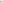 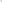 2.10. [Если в соответствии с пунктом 1.10 предусмотрено несколько способов обеспечения исполнения Заёмщиком обязательств по настоящему Договору, то] Займодавец вправе самостоятельно выбрать очерёдность применения способов обеспечения исполнения Заёмщиком своих обязательств по настоящему Договору.Срок действия Договора.Основания досрочного расторжения Договора, возврата Суммы займа и процентов за пользование займом3.1. Настоящий Договор вступает в силу со дня его подписания Сторонами и действует до полного исполнения Сторонами своих обязательств по настоящему Договору.3.2.  Займодавец вправе в одностороннем порядке отказаться от настоящего Договора (исполнения Договора) и (или) потребовать от Заёмщика досрочного возврата предоставленной Суммы займа, уплаты причитающихся на момент возврата процентов за пользование Суммой займа, неустоек (пени), в следующих случаях:а) просрочка уплаты начисленных процентов (полностью или частично) за пользование Суммой займа;б) невыполнение Заёмщиком условия настоящего Договора о целевом использовании Суммы займа и (или) необеспечение Заёмщиком возможности осуществления Займодавцем контроля за целевым использованием займа;в) признание недействительной (ыми) (по любым основаниям) сделки (сделок), устанавливающей(их) обеспечение исполнения Заёмщиком своих обязательств по настоящему Договору, а также утрата обеспечения или ухудшение его условий по обстоятельствам, за которые Займодавец не отвечает;г) непредставление заёмщиком трёхсторонних соглашений с кредитной организацией, в которой открыт специальный банковский счёт Займодавца, указанный в разделе 7 настоящего Договора, и кредитными организациями, в которых Заёмщиком открыты банковские счета, в соответствии с пунктом 2.6 настоящего Договора;д) прекращение членства Заёмщика в саморегулируемой организации (в составе членов Займодавца);е) иные основания в соответствии с законодательством Российской Федерации.3.3. В случае одностороннего отказа от Договора (исполнения Договора) и (или) требования от Заёмщика досрочного возврата предоставленной Суммы займа, уплаты причитающихся на момент возврата процентов за пользование Суммой займа, неустоек (пени), по основаниям, указанным в пункте 3.2 настоящего Договора, а также в случае нарушения Заёмщиком даты возврата Суммы займа, предусмотренной пунктом 1.4 настоящего Договора, Займодавец:3.3.1. направляет Заёмщику уведомление об одностороннем отказе от настоящего Договора (исполнения Договора) и (или) требование о досрочном возврате суммы займа и процентов за пользование Суммой займа;3.3.2. направляет уведомление в кредитную организацию, в которой открыт банковский счет Заёмщика, на который зачислена Сумма займа, об осуществлении отказа в списании денежных средств с данного банковского счёта в пользу третьих лиц;3.3.3. направляет Заёмщику и в кредитную организацию, в которой открыт банковский счёт Заёмщика, на который зачислена Сумма займа, требование (платежное требование) и (или) инкассовое поручение о возврате Суммы займа, начисленных за его пользование процентов, неустоек (пени) на специальный банковский счёт Займодавца, указанный в разделе 7 настоящего Договора;3.3.4. в случае невыполнения требований, указанных в пункте 3.3.3 настоящего Договора, Займодавец обращается в кредитные организации, в которых Заёмщиком открыты банковские счета и с которыми заключены трёхсторонние соглашения в соответствии с пунктом 2.1.16 настоящего Договора, с требованием (платёжным требованием) и (или) инкассовым поручением о списании Суммы займа, начисленных за его пользование процентов, неустоек (пени) на специальный банковский счёт Займодавца, указанный в разделе 7 настоящего Договора.Ответственность Сторон4.1. За нарушение срока возврата Суммы займа (пункт 1.4 настоящего Договора) Займодавец вправе потребовать от Заёмщика уплаты неустойки (пеней) в размере [значение] процентов от невозвращенной Суммы займа за каждый день просрочки. 4.2. За нарушение сроков уплаты процентов (пункт 1.8 настоящего Договора) Займодавец вправе потребовать от Заёмщика уплаты неустойки (пеней) в размере [значение] процентов от неуплаченной суммы процентов за каждый день просрочки.4.3. Взыскание неустоек и процентов не освобождает Заёмщика от исполнения обязательств по настоящему Договору.4.4. Во всех других случаях неисполнения обязательств по Договору Стороны несут ответственность в соответствии с действующим законодательством Российской Федерации.Иные положения5.1. Настоящий Договор будет регулироваться и толковаться в соответствии с законодательством Российской Федерации.5.2. Все споры, разногласия или требования, возникающие из настоящего Договора или в связи с ним, подлежат урегулированию Сторонами путём переговоров. При недостижении согласия спор между Сторонами подлежит рассмотрению в Арбитражном суде [наименование суда]. 5.3. Все предварительные соглашения, договорённости, переговоры и переписка между Сторонами по вопросам, изложенным в настоящем Договоре, имевшие место до его подписания, теряют силу с даты подписания настоящего Договора.5.4. Все письма, уведомления, извещения и иные сообщения (далее – «Сообщения») составляются Сторонами в письменной форме и направляются любыми из способов, перечисленных ниже, с использованием реквизитов, указанных в разделе 7 настоящего Договора или в дополнительных соглашениях к нему, и считаются доставленными:5.4.1. при направлении Сообщений в письменном виде по почте заказным письмом или заказной телеграммой с уведомлением о вручении, с курьерской доставкой, с использованием услуг агентства по экспресс-доставке отправлений (в частности, DHL, EMS, FedEx) или с вручением под расписку:1) в дату, указанную организацией почтовой связи или агентством по экспресс-доставке в уведомлении о вручении Сообщения;2) в дату, указанную Стороной-получателем на копии Сообщения при его вручении под расписку;3) в дату отказа Стороны - получателя от получения Сообщения;4) в дату, на которую Сообщение, направленное по почте заказным письмом или заказной телеграммой с уведомлением о вручении по адресу Стороны-получателя, указанному в настоящем Договоре, дополнительных соглашениях или в письменном уведомлении Стороны-получателя об изменении адреса для направления ей Сообщений, не вручено в связи с отсутствием адресата;5.4.2. при направлении по факсу – в момент получения на аппарате Стороны-отправителя подтверждения передачи Сообщения;5.4.3. при направлении по электронной почте – на следующий рабочий день после отправки Сообщения;5.5. Срок рассмотрения претензий, направляемых Сторонами друг другу в связи с исполнением обязательств по настоящему договору, составляет 5 рабочих дней со дня получения претензии Стороной.5.6. Все изменения и дополнения к настоящему Договору действительны только в том случае, если они совершены в письменной форме и подписаны Сторонами.5.7. Стороны обязуются письменно уведомлять друг друга об изменении своих почтовых адресов, а также любых иных реквизитов, по которым должны направляться Сообщения, незамедлительно, но не позднее 3 (трёх) рабочих дней с даты наступления таких изменений. В противном случае, Сторона, направившая Сообщение по прежнему адресу или реквизитам, считается осуществившей уведомление надлежащим образом.В случае если одна из Сторон изменит свои платежные реквизиты, то она обязана письменно информировать об этом другую Сторону незамедлительно, но не позднее 3 (трёх) рабочих дней с даты наступления таких изменений.5.8. Настоящий Договор составлен в 2 (двух) идентичных экземплярах, по одному экземпляру для каждой из Сторон, каждый из которых имеет равную юридическую силу.Персональные данные6.1. Заёмщик подтверждает, что им получено письменное согласие физических лиц (далее – субъект персональных данных), персональные данные которых могут содержаться в получаемых Займодавцем от Заёмщика документах и сведениях, на обработку персональных данных таких физических лиц, по форме и содержанию в соответствии с законодательством Российской Федерации о персональных данных. При этом Заёмщик в свою очередь предоставляет Займодавцу своё согласие и соответствующее право на обработку персональных данных указанных субъектов персональных данных в целях исполнения настоящего Договора.  Заёмщик подтверждает, что им получено письменное согласие соответствующих субъектов персональных данных на их обработку и передачу указанных персональных данных для обработки третьим лицам.В целях настоящего пункта обработка персональных данных означает их сбор, запись, систематизацию, накопление, хранение, уточнение (обновление, изменение), извлечение, использование, передачу (предоставление, доступ) таких персональных данных третьим лицам, блокирование, удаление, уничтожение персональных данных при условии обеспечения конфиденциальности и безопасности персональных данных при их обработке. Требования к защите обрабатываемых персональных данных определяются Займодавцем самостоятельно в соответствии со статьёй 19 Федерального закона от 27.07.2006 № 152-ФЗ «О персональных данных».6.2. Заёмщик подтверждает, что предоставил субъектам персональных данных информацию, предусмотренную пунктом 3 статьи 18 Федерального закона от 27.07.2006 № 152-ФЗ «О персональных данных», а именно:наименование и адрес Займодавца;цель обработки персональных данных (в соответствии с настоящим Договором, ПП РФ № 938  и её правовое основание;предполагаемые пользователи персональных данных;установленные Федеральным законом от 27.07.2006 № 152-ФЗ «О персональных данных» права субъекта персональных данных;источник получения персональных данных.6.3. Персональные данные могут обрабатываться с использованием средств автоматизации или без использования таких средств.Персональные данные обрабатываются в течение срока действия настоящего Договора, а также в течение 10 (десяти) лет с даты прекращения действия настоящего Договора.Обрабатываемые Займодавцем персональные данные субъектов персональных данных подлежат уничтожению по достижении указанных целей обработки или в случае утраты необходимости в достижении этих целей, если иное не предусмотрено федеральным законом.6.4. Согласие на обработку персональных данных может быть отозвано субъектом персональных данных. В случае отзыва субъектом персональных данных согласия на обработку персональных данных Займодавец вправе продолжить обработку персональных данных без согласия субъекта персональных данных при наличии оснований, указанных в пунктах 2-11 части 1 статьи 6, части 2 статьи 10 и части 2 статьи 11 Федерального закона от 27.07.2006 № 152-ФЗ «О персональных данных».Реквизиты и подписи сторонПриложение № 6                                                                                             к Положению о компенсационном                                                                     фонде обеспечения договорных          обязательств Ассоциации СРО «МОС»Договор залога имущества[Наименование члена саморегулируемой организации] в лице [должность, Ф. И. О.], действующего на основании [документ, подтверждающий полномочия], именуемое в дальнейшем «Залогодатель», с одной стороны и[Наименование саморегулируемой организации] в лице [должность, Ф. И. О.], действующего на основании [документ, подтверждающий полномочия], именуемая в дальнейшем «Залогодержатель», с другой стороны, а вместе именуемые «Стороны», заключили договор о нижеследующем:Предмет договора1.1. В обеспечение исполнения обязательства Залогодателя перед Залогодержателем, указанного в разделе 4 настоящего договора (далее - основное обязательство), Залогодатель передает в залог Залогодержателю Имущество, принадлежащее ему на праве собственности.1.2. В силу залога Залогодержатель имеет право в случае неисполнения или ненадлежащего исполнения Залогодателем основного обязательства получить удовлетворение из стоимости заложенного Имущества (далее также Предмет залога) преимущественно перед другими кредиторами Залогодателя.1.3. В соответствии с условиями настоящего договора залог возникает с момента возникновения основного обязательства Залогодателя перед Залогодержателем.Предмет залога2.1. Предметом залога по настоящему договору является [характеристика, индивидуализирующие признаки имущества].2.2. Передача Имущества в залог по настоящему договору не противоречит закону и иным правовым актам и не нарушает права и охраняемые законом интересы других лиц.2.3. Предмет залога не обременен какими-либо обязательствами Залогодателя перед третьими лицами (кроме названных Залогодержателю) и свободен от их притязаний, под арестом или запрещением не состоит.2.4. Залогодатель подтверждает, что к моменту заключения настоящего договора права третьих лиц на Предмет залога (вещные права, права, возникающие из договоров аренды, ссуды и т.п.) отсутствуют.2.5. Заложенное имущество остается в пользовании у Залогодателя.На полученные в результате использования заложенного Имущества плоды, продукцию и доходы залог в соответствии с условиями настоящего договора не распространяется.2.6. В случае перехода прав на заложенное Имущество от Залогодателя к другому лицу в результате возмездного или безвозмездного отчуждения этого имущества (за исключением случаев, предусмотренных Гражданским кодексом РФ) либо в порядке универсального правопреемства залог сохраняется.Оценка имущества3.1. Оценка Имущества производится по взаимному согласию Залогодателя и Залогодержателя. По соглашению сторон оценочная стоимость Имущества составляет на дату заключения настоящего договора [сумма цифрами и прописью] рублей.(может проведена независимая оценки, приведены данные отчета)3.2. Изменение рыночной стоимости Имущества после заключения настоящего договора не является основанием для изменения или прекращения залога.Обязательство, обеспечиваемое залогом4.1. Залог Имущества обеспечивает исполнение Залогодателем перед Залогодержателем [вписать нужное, например, Договор залога заключается в качестве обеспечения исполнения обязательств Залогодателя как заемщика по договору займа, заключенного в соответствии с частью 17 статьи 3.3 Федерального закона Российской Федерации №191-ФЗ от 29.12.2004 «О введении в действие Градостроительного кодекса Российской Федерации», Положением об отдельных условиях предоставления займов членам саморегулируемых организаций и порядке осуществления контроля за использованием средств, предоставленных по таким займам, утвержденным Постановлением Правительства Российской Федерации №938 от 27.06.2020 заем выдан в соответствии в размере [сумма цифрами и прописью] рублей].4.2. Сроки исполнения обязательства Залогодателя перед Залогодержателем устанавливаются по соглашению Сторон в соответствующем договоре.Права и обязанности сторон5.1. Залогодатель обязуется:5.1.1. Принимать меры, необходимые для обеспечения сохранности заложенного Имущества, в том числе для защиты его от посягательств и требований со стороны третьих лиц, а также не совершать действия, которые могут повлечь утрату Предмета залога или уменьшение его стоимости.5.1.2. Немедленно уведомлять Залогодержателя о возникновении угрозы утраты или повреждения заложенного Имущества.5.1.3. Не препятствовать Залогодержателю контролировать выполнение Залогодателем условий настоящего договора.5.1.4. Не передавать Имущество в последующий залог третьим лицам без согласия Залогодержателя.Не продавать Имущество, не передавать его в аренду или безвозмездное пользование, не распоряжаться им иным способом без письменного согласия Залогодержателя.5.1.5. В течение [срок] застраховать Предмет залога от риска утраты и причинения ущерба на сумму [сумма цифрами и прописью] рублей в [наименование страховой компании]. 5.2. Залогодержатель обязуется по требованию Залогодателя выдавать ему документ о полном или частичном выполнении Залогодателем обеспеченного залогом обязательства.5.3. Залогодержатель имеет право:5.3.1. Проверять по документам и фактически наличие, состояние и условия хранения Предмета залога.5.3.2. Требовать от Залогодателя применения мер, необходимых для сохранения заложенного Имущества.5.3.3. Требовать от любого лица прекращения посягательств на заложенное Имущество, угрожающих его утратой либо повреждением.5.3.4. Передать свои права по настоящему договору другому лицу с соблюдением правил о передаче прав кредитора путем уступки требования.5.3.5. Потребовать досрочного исполнения Залогодателем обеспеченного залогом обязательства в случаях, предусмотренных действующим законодательством РФ.5.3.6. После неисполнения Залогодателем требования о досрочном исполнении обязательства, обеспеченного залогом, обратить взыскание на заложенное Имущество до наступления срока исполнения обеспеченного залогом обязательства в случаях, предусмотренных п. 2 ст. 351 ГК РФ.5.3.7. Преимущественно перед другими кредиторами Залогодателя получить удовлетворение обеспеченного залогом требования также за счет сумм и имущества, указанных в п. 2 ст. 334 ГК РФ.5.4. Залогодатель имеет право:5.4.1. Пользоваться Предметом залога в соответствии с его назначением.5.4.2. С согласия Залогодержателя произвести замену Предмета залога.5.4.3. В случае если Предмет залога погиб или поврежден либо право собственности на него прекращено по основаниям, установленным законом, в разумный срок восстановить Предмет залога или заменить его другим равноценным имуществом.Основания и порядок обращения взыскания на предмет залога6.1. В случае неисполнения или ненадлежащего исполнения Залогодателем обеспеченного залогом обязательства для удовлетворения требований Залогодержателя может быть обращено взыскание на Предмет залога.6.2. Стороны настоящего договора согласились, что обоснованные требования Залогодержателя подлежат удовлетворению за счет Предмета залога путем обращения взыскания на Предмет залога во внесудебном порядке.6.3. В рамках настоящего договора Стороны определили, что реализация Предмета залога без обращения в суд (во внесудебном порядке) осуществляется посредством продажи с торгов в соответствии со статьями 349, 350.1, 350.2 Гражданского кодекса РФ.6.4. Согласованная сторонами в пункте 3.1 настоящего договора стоимость Предмета залога признается ценой реализации (начальной продажной ценой) Предмета залога при обращении на него взыскания.При обращении взыскания и реализации Предмета залога Залогодержателем и иными лицами должны быть приняты меры, необходимые для получения наибольшей выручки от продажи Предмета залога.6.5. При недостаточности суммы, вырученной в результате обращения взыскания на заложенное имущество, для погашения требования Залогодержатель вправе удовлетворить свое требование в непогашенной части за счет иного имущества Залогодателя, не пользуясь преимуществом, основанным на залоге.Если сумма, вырученная в результате обращения взыскания на заложенное Имущество, превышает размер обеспеченного залогом требования Залогодержателя, разница возвращается Залогодателю.6.6. Залогодержатель вправе предъявить в суд требование об обращении взыскания на Предмет залога. В этом случае дополнительные расходы, связанные с обращением взыскания на заложенное Имущество в судебном порядке, возлагаются на Залогодержателя, если он не докажет, что обращение взыскания на Предмет залога или реализация Предмета залога в соответствии с соглашением Сторон о внесудебном порядке обращения взыскания не были осуществлены в связи с действиями Залогодателя или третьих лиц.Прекращение залога7.1. Залог Имущества по настоящему договору прекращается по основаниям, указанным в п. 1 ст. 352 Гражданского кодекса РФ.Ответственность сторон8.1. В случае неисполнения или ненадлежащего исполнения своих обязательств по настоящему договору Стороны несут ответственность в соответствии с действующим законодательством Российской Федерации.8.2. Залогодатель несет риск случайной гибели или случайного повреждения заложенного Имущества.Порядок разрешения споров9.1. Споры и разногласия, которые могут возникнуть при исполнении настоящего договора, будут по возможности разрешаться путем переговоров между Сторонами.9.2. В случае, если Стороны не придут к соглашению, споры разрешаются в соответствии с действующим законодательством РФ в [наименование суда], Третейского суда.Заключительные положения10.1. Во всем остальном, что не предусмотрено настоящим договором, Стороны руководствуются действующим гражданским законодательством Российской Федерации.10.2. Настоящий договор вступает в силу с момента его подписания Сторонами и действует до прекращения обеспеченного залогом обязательства или наступления других обстоятельств, предусмотренных действующим гражданским законодательством РФ.(Примечание. В соответствии с п.п. 1 п. 1 ст. 339.1 ГК РФ залог подлежит государственной регистрации и возникает с момента такой регистрации в случае, если в соответствии с законом права, закрепляющие принадлежность имущества определенному лицу, подлежат государственной регистрации.Согласно п. 3 ст. 339 ГК РФ договор залога должен быть заключен в простой письменной форме, если законом или соглашением сторон не установлена нотариальная форма. Также согласно п. 4 ст. 339.1. ГК РФ залог иного имущества, не относящегося к недвижимым вещам, помимо указанного в пунктах 1-3 указанной статьи имущества, может быть учтен путем регистрации уведомлений о залоге, поступивших от залогодателя, залогодержателя или в случаях, установленных законодательством о нотариате, от другого лица, в реестре уведомлений о залоге движимого имущества.)10.3. Все изменения и дополнения к настоящему договору оформляются дополнительными соглашениями Сторон в письменной форме, которые являются неотъемлемой частью настоящего договора.10.4. Заявления, уведомления, извещения, требования или иные юридически значимые сообщения, с которыми договор связывает гражданско-правовые последствия для Сторон настоящего договора, влекут для этого лица такие последствия с момента доставки соответствующего сообщения Стороне или ее представителю, в том числе посредством электронной почты с усиленной квалифицированной электронной подписью уполномоченного лица.Юридически значимые сообщения подлежат передаче путем [вписать нужное - почтовой, факсимильной, электронной связи (указать адрес)].Сообщение считается доставленным и в тех случаях, если оно поступило Стороне, которой оно направлено, но по обстоятельствам, зависящим от нее, не было ей вручено (поступило) или Сторона не ознакомилась с ним.10.5. Настоящий договор составлен в двух экземплярах, имеющих одинаковую юридическую силу, по одному экземпляру для каждой из Сторон.Реквизиты и подписи сторонПриложение № 7                                                                                             к Положению о компенсационном                                                                     фонде обеспечения договорных          обязательств Ассоциации СРО «МОС»Договор уступки права требования денежных обязательств по договорам подряда[Наименование члена саморегулируемой организации/подрядчика,], именуемый в дальнейшем «Цедент», в лице [должность, Ф. И. О.], действующего на основании [Устава, положения, доверенности], с одной стороны, и[наименование саморегулируемой организации/ цессионария], именуемый в дальнейшем «Цессионарий», в лице [должность, Ф. И. О.], действующего на основании [Устава, положения, доверенности], с другой стороны, вместе именуемые «Стороны», заключили настоящий договор о нижеследующем:Предмет договора1.1. По настоящему договору Цедент уступает, а Цессионарий принимает в полном объеме право требования выплаты денежных средств с [наименование заказчика], являющегося заказчиком по договору подряда № [значение] от [число, месяц, год] (далее - Заказчик, договор подряда). Договор уступки права требования денежных средств по указанному договору подряда заключается в качестве обеспечения исполнения обязательств Цедента как заемщика по договору займа, заключенного в соответствии с частью 17 статьи 3.3 Федерального закона Российской Федерации №191-ФЗ от 29.12.2004 «О введении в действие Градостроительного кодекса Российской Федерации», Положением об отдельных условиях предоставления займов членам саморегулируемых организаций и порядке осуществления контроля за использованием средств, предоставленных по таким займам, утвержденным Постановлением Правительства Российской Федерации №938 от 27.06.2020 1.2. Денежные средства заказчиком должны выплачиваться в порядке и в сроки, установленные в договоре подряда.1.3. Цедент гарантирует Цессионарию действительность и наличие всех прав, которые уступает по настоящему договору.1.4. Гарантийные обязательства, вытекающие из договора подряда, будут выполняться Цедентом в полном объеме и своевременно.1.5. Право Цедента переходит к Цессионарию в момент заключения настоящего договора в том объеме и на тех условиях, которые существовали к моменту перехода права по договору подряда N [значение] от [число, месяц, год].Порядок уступки права требования2.1. Цедент передает Цессионарию по акту приема-передачи в течение [значение] дней с момента заключения настоящего договора все необходимые документы, удостоверяющие право требования.2.2. Обязательства Цедента по передаче документов считаются выполненными после подписания Сторонами акта приема-передачи.2.3. Цедент обязан сообщить Цессионарию все иные сведения, имеющие значение для осуществления Цессионарием своих прав и выполнения своих обязательств.2.4. В течение [значение] дней с момента заключения настоящего договора [Цедент/Цессионарий] обязан в письменной форме уведомить Заказчика об уступке права требования по договору подряда.2.5. Передать Цессионарию все полученное от Должника в счет уступленного требования.Порядок расчётов3.1. По настоящему договору Цессионарий выплачивает Цеденту сумму в размере [сумма цифрами и прописью] рублей (далее - договорная сумма).3.2. Договорная сумма выплачивается [единовременно, не позднее (значение) дней с даты заключения настоящего договора/с периодичностью (указать сроки)].3.3. Выплата договорной суммы осуществляется [наличными денежными средствами или путем перечисления денежных средств на банковский счет Цедента].Ответственность сторон4.1. В случае неисполнения или ненадлежащего исполнения своих обязательств по настоящему договору Стороны несут ответственность в соответствии с действующим законодательством Российской Федерации.4.2. Цедент несет ответственность за достоверность передаваемых в соответствии с настоящим договором документов и сведений.4.3. Цедент отвечает перед Цессионарием за недействительность переданных по настоящему договору прав.4.4. Цедент не отвечает за неисполнение Заказчиком своих обязательств по договору лизинга.4.5. За несвоевременное внесение договорной суммы Цессионарий выплачивает Цеденту неустойку в размере [значение] % от суммы задолженности за каждый день просрочки.4.6. За нарушение сроков передачи документов в соответствии с пунктом 2.1. настоящего договора, или умышленного затягивания подписания акта приема-передачи Цедент выплачивает Цессионарию штраф в размере [значение] % от договорной суммы.4.7. В случае если Заказчик не будет уведомлен в письменной форме о состоявшемся переходе прав Цедента к Цессионарию, Цессинарий несет риск вызванных этим неблагоприятных для него последствий.4.8. При нарушении Цедентом правил, предусмотренных пунктами 1 и 2 статьи 390 ГК РФ, Цессионарий вправе потребовать от Цедента возврата всего переданного по настоящему договору, а также возмещения причиненных убытков.Порядок разрешения споров5.1. Споры и разногласия, которые могут возникнуть при исполнении настоящего договора, будут по возможности разрешаться путем переговоров между Сторонами.5.2. В случае, если Стороны не придут к соглашению, споры разрешаются в судебном порядке в соответствии с действующим законодательством Российской Федерации.Заключительные положения6.1. Настоящий договор составлен в двух экземплярах, имеющих одинаковую юридическую силу, - по одному экземпляру для каждой из Сторон.6.2. Настоящий договор вступает в силу с момента его подписания Сторонами и действует до полного исполнения ими своих обязательств.6.3. Во всем остальном, что не предусмотрено настоящим договором, Стороны руководствуются законодательством Российской Федерации.Реквизиты и подписи сторонПриложение № 8                                                                                             к Положению о компенсационном                                                                     фонде обеспечения договорных          обязательств Ассоциации СРО «МОС»Договор поручительства № __к договору займа от ________ № ___г. __________                                                                                 «___»________ ____ г.___________________ (наименование СРО), именуемая в дальнейшем «Кредитор», в лице __________, (должность, Ф.И.О. уполномоченного представителя) действующего на основании ______________ (Устава, доверенности), с одной стороны и ______________________, (Ф.И.О., паспортные данные) именуем__ в дальнейшем «Поручитель», с другой стороны заключили настоящий Договор о нижеследующем:ПРЕДМЕТ ДОГОВОРА1.1. Поручитель обязуется отвечать перед Кредитором всем своим имуществом, а также   денежными   средствами   в   пределах,   установленных  действующим законодательством Российской Федерации и настоящим Договором, солидарно и в полном объеме с заемщиком _________________________________________________ (указываются наименование, организационно-правовая форма, адрес, указанный в ЕГРЮЛ, ОГРН и ИНН организации-должника) (далее – «Заемщик») за исполнение последним обязательств по Договору займа N   ______   от   «___»____________  ____  г.  (далее – «Договор займа»), заключенному между Кредитором и Заемщиком на сумму ________________________ (_____________) рублей со сроком возврата ________ с начислением процентов за пользование займом в размере _____________ (1/2 ключевой ставки Центрального банка Российской Федерации, действующей на день предоставления займа). 1.2. Поручитель ознакомлен со всеми условиями Договора займа.1.3. За предоставление поручительства по настоящему Договору Поручителю вознаграждение не выплачивается.ОБЯЗАННОСТИ И ОТВЕТСТВЕННОСТЬ ПОРУЧИТЕЛЯ2.1. Поручитель несет перед Кредитором солидарную ответственность с Заемщиком.2.2. Поручитель по настоящему Договору отвечает перед Кредитором в том же объеме, что и Должник, включая, в случае неисполнения Заемщиком обязательств по договору займа, возврат суммы займа (его части), уплату процентов за пользованием займом, неустоек (пени), уплату штрафных санкций, возмещение судебных издержек и иных убытков Кредитора.2.3. Основаниями для наступления ответственности Поручителя являются:- невозвращение суммы займа или его части в обусловленный Договором займа и указанный в 1.1. настоящего Договора срок;- неуплата процентов за пользование займом, штрафных санкций по Договору займа в установленный Договором займа срок;- нецелевое использование займа;- наступления права Кредитора требования досрочного возврата займа или его части, уплаты причитающихся процентов, неустоек (пени), иных убытков, в том числе при одностороннем отказе Кредитора от договора (исполнения договора) займа;- иные основания в соответствии с договором займа и (или) законодательством Российской Федерации.2.4. При изменении места жительства или места основной работы Поручитель обязан в трехдневный срок письменно сообщить об этом Кредитору.2.5. После выплаты Поручителем Кредитору суммы задолженности по Договору займа (в том числе по начисленным процентам по просроченной задолженности и понесенным убыткам) к нему переходят все права Кредитора по Договору займа в пределах выплаченных сумм.ОБЯЗАННОСТИ КРЕДИТОРА3.1. В течение 10 дней после исполнения Поручителем обязательств Заемщика перед Кредитором Кредитор обязан вручить Поручителю документы, удостоверяющие требования Кредитора к Заемщику, и передать права, обеспечивающие это требование.СРОК ДЕЙСТВИЯ ДОГОВОРА4.1. Поручительство по настоящему Договору действует в течение всего срока действия Договора займа, в том числе и в течение срока его пролонгации.4.2. Поручительство прекращается:- с переводом на другое лицо долга по обеспеченному поручительством обязательству, если Поручитель в разумный срок после направления ему уведомления о переводе долга не согласился отвечать за нового должника;- если Кредитор отказался принять надлежащее исполнение по Договору займа, предложенное Заемщиком или Поручителем;- в случае исполнения Заемщиком обязательств по Договору займа;- при условии, что Кредитор в течение года со дня наступления срока исполнения обеспеченного поручительством обязательства не предъявит иск к Поручителю;- в иных предусмотренных законодательством Российской Федерации случаях.ДОПОЛНИТЕЛЬНЫЕ УСЛОВИЯ5.1. Не допускается отказ от исполнения настоящего Договора в связи с невыполнением Заемщиком каких-либо обязательств перед Поручителем, а также односторонний отказ от исполнения обязательств по настоящему Договору.5.2. Все споры по настоящему Договору разрешаются путем переговоров между Сторонами. При недостижении согласия споры подлежат рассмотрению в суде в соответствии с законодательством Российской Федерации.5.3. Во всем остальном, что не предусмотрено настоящим Договором, взаимоотношения Сторон регулируются в соответствии с законодательством Российской Федерации.5.4. Договор составлен в трех экземплярах, имеющих равную юридическую силу, по одному экземпляру для Кредитора, Поручителя и Заемщика.5.5. Неотъемлемой частью настоящего Договора является приложение:5.5.1. Договор займа от «___»_______ ____ г. № ___.АДРЕСА И ПЛАТЕЖНЫЕ РЕКВИЗИТЫ СТОРОНКредитор:                                                            Поручитель:_________________________________          ____________________________________ (наименование юридического лица)                     (Ф.И.О.)Юридический/почтовый адрес: _______            Адрес: ______________________________________________________________              ____________________________________ИНН/КПП ________________________           Паспортные данные: _________________ОГРН ____________________________           ____________________________________ОКПО ___________________________            Телефон: ___________________________Телефон: ___________ Факс: ________             Адрес электронной почты: ___________Адрес электронной почты: __________             Счет _______________________________Банковские реквизиты: _____________________________________________                                                   ПОДПИСИ СТОРОН:Кредитор:                                                            Поручитель:_______________/______________                   _______________/______________             (Ф.И.О.)       (подпись)                                        (Ф.И.О.)      (подпись)             (М.П.)Ассоциацию «Саморегулируемая организация«Межрегиональное объединение строителей»(полное наименование организации)(полное наименование организации) () рублей.(сумма прописью)Наименование целиотметкаа) выплата заработной платы работникам члена Ассоциации, а также уплата в отношении таких работников налога на доходы физических лиц, страховых взносов по обязательному социальному страхованию, страховых взносов по обязательному медицинскому страхованию и страховых взносов по обязательному пенсионному страхованиюб) приобретение строительных материалов, конструкций, оборудования для выполнения по заключенным договорам (контрактам) работ по подготовке проектной документации и (или) инженерным изысканиям, по строительству, реконструкции, капитальному ремонту, сносу объектов капитального строительства, по сохранению объектов культурного наследия в соответствии с федеральными законами:- Федеральный закон от 05.04.2013 № 44-ФЗ «О контрактной системе в сфере закупок товаров, работ, услуг для обеспечения государственных и муниципальных нужд»- Федеральный закон от 18.07.2011 № 223 «О закупках товаров, работ, услуг отдельными видами юридических лиц» - постановлением Правительства Российской Федерации от 01.07.2016 № 615 «О порядке привлечения подрядных организаций для оказания услуг и (или) выполнения работ по капитальному ремонту общего имущества в многоквартирном доме и порядке осуществления закупок товаров, работ, услуг в целях выполнения функций специализированной некоммерческой организации, осуществляющей деятельность, направленную на обеспечение проведения капитального ремонта общего имущества в многоквартирных домах» (ПП РФ № 615)- для выполнения указанных работ по договорам, заключенным в целях строительства многоквартирных домов и (или) иных объектов недвижимости в соответствии с Федеральным законом от 30.12.2004 № 214-ФЗ «Об участии в долевом строительстве многоквартирных домов и иных объектов недвижимости и о внесении изменений в некоторые законодательные акты Российской Федерации)
в) уплата вознаграждения банку за предоставление новой банковской гарантии или внесение изменений в ранее выданную банковскую гарантию, обеспечивающих исполнение обязательств подрядчика по договорам подрядаг) уплата обеспечения заявки на участие в закупке работ в целях заключения договора подрядад) приобретение строительных материалов, конструкций, оборудования для выполнения работ по строительству, реконструкции, капитальному ремонту объектов здравоохранения, образования, культуры, спорта, иных объектов социального обслуживания населения на основании концессионных соглашений и (или) соглашений о государственно-частном партнерстве, муниципально-частном партнерствее) приобретение электронных вычислительных машин и типовых программ для них, обеспечивающих формирование и ведение информационной модели объекта капитального строительстваНаименование отметказалог имущества стоимостью, превышающей сумму займа не менее чем на 30 процентов;уступка права требования денежных обязательств по договорам подряда на сумму запрашиваемого займа;поручительство учредителей (участников), единоличного исполнительного органа заемщика - юридического лица, поручительство иных лиц;Стоимость (указать, в каких ценах:- балансовая,- оценочная,- рыночная)Принадлежит на праве собственности (указать кому)Местонахождение (указать адрес и номер договора аренды с арендатором)Наличие оценки независимого оценщика (кем произведена оценка, дата составления отчета)Информация о поручителяхПолное наименование поручителей, ФИОСумма Готовы ли руководители и/или собственники предоставить личное имущество по запрашиваемому займу.(да/нет)Указать какое (при наличии)Готовы ли руководители и/или собственники предоставить личное поручительство по запрашиваемому займу(да/нет)Доходы поручителей (ФИО), в т.ч.:а) доход по основному месту работы;б) доход, получаемый от совмещения;в) доход от аренды личного имущества;г) дивидендыИнформация о договоре подрядаРеквизиты договораВ рамках какого НПА заключен договор(№ 44-ФЗ, № 223-ФЗ, № 214-ФЗ, ПП РФ №-615)ЗаказчикПредмет договора№ п/пНаименование документаотметкаСправка об отсутствии задолженности по выплате заработной платы работникам члена Ассоциации по состоянию на первое число месяца, предшествующего месяцу, в котором подается заявка на получение займа, подписанная уполномоченным лицом члена Ассоциации;Справка налогового органа о задолженности по уплате налогов, сборов, пеней, штрафов и процентов, подлежащих уплате в соответствии 
с законодательством Российской Федерации, по состоянию на 1-е число месяца, в котором представляются документыСправка о наличии (отсутствии) непогашенной или неснятой судимости за преступления в сфере экономики у следующих лиц (учредители (участники) или члены коллегиального исполнительного органа, единоличный исполнительный орган члена Ассоциации - юридического лица, а в случае передачи полномочий единоличного исполнительного органа управляющей организации или управляющему - единоличный исполнительный орган управляющей организации или управляющий) *(в случае отсутствия такой справки на день подачи документов она может быть представлена до подписания саморегулируемой организацией договора займа)Копии бухгалтерской (финансовой) отчетности за год, предшествующий году подачи документовСведения о наличии (отсутствии) привлечения к субсидиарной ответственности следующих лиц (учредители (участники) или члены коллегиального исполнительного органа, единоличный исполнительный орган члена саморегулируемой организации - юридического лица, а в случае передачи полномочий единоличного исполнительного органа управляющей организации или управляющий - единоличный исполнительный орган управляющей организации или управляющий)Обязательство об обеспечении исполнения обязательств заемщика по договору займа:залог имущества стоимостью, превышающей сумму займа не менее чем на 30 процентов;уступка права требования денежных обязательств по договорам подряда на сумму запрашиваемого займа;поручительство учредителей (участников), единоличного исполнительного органа заемщика - юридического лица, поручительство иных лицДоговор банковского счета члена Ассоциации (копия) с кредитной организацией, в которой предоставляющей заем Ассоциацией размещены средства компенсационного фонда обеспечения договорных обязательств, Заключенные четырехсторонние соглашения с Ассоциацией, кредитной организацией, в которой открыт специальный банковский счет Ассоциации, и кредитными организациями, в которых членом Ассоциации открыты банковские счета, о списании с данных банковских счетов суммы займа и процентов за пользование займом в пользу Ассоциации на основании предъявленного Ассоциацией требования о списании суммы займа и процентов за пользование займомСправка налогового органа об открытых банковских счетах заемщика в кредитных организацияхДоговоры подряда (копии) с приложением документов, подтверждающих объем выполненных по таким договорам работ* или информация об их реквизитах в ЕИС в сфере закупок.План расходования займа с указанием целей его использования(должность)(подпись)(Ф. И. О.)№Цели расходования займа_______________Лица, в пользу которых планируется осуществлять платежи за счет средств займаВременной период расходования заемных средств по месяцам (указывается сумма планируемых расходов за счет средств займа) Временной период расходования заемных средств по месяцам (указывается сумма планируемых расходов за счет средств займа) Временной период расходования заемных средств по месяцам (указывается сумма планируемых расходов за счет средств займа) Временной период расходования заемных средств по месяцам (указывается сумма планируемых расходов за счет средств займа) Временной период расходования заемных средств по месяцам (указывается сумма планируемых расходов за счет средств займа) Временной период расходования заемных средств по месяцам (указывается сумма планируемых расходов за счет средств займа) Временной период расходования заемных средств по месяцам (указывается сумма планируемых расходов за счет средств займа) Временной период расходования заемных средств по месяцам (указывается сумма планируемых расходов за счет средств займа) Временной период расходования заемных средств по месяцам (указывается сумма планируемых расходов за счет средств займа) Временной период расходования заемных средств по месяцам (указывается сумма планируемых расходов за счет средств займа) Временной период расходования заемных средств по месяцам (указывается сумма планируемых расходов за счет средств займа) Временной период расходования заемных средств по месяцам (указывается сумма планируемых расходов за счет средств займа) Пояснения, комментарии (при наличии)№Цели расходования займа_______________Лица, в пользу которых планируется осуществлять платежи за счет средств займа1 23456789101112Пояснения, комментарии (при наличии)1.выплата заработной платы работникам члена Ассоциации, а также уплата в отношении таких работников налога на доходы физических лиц, страховых взносов по обязательному социальному страхованию, страховых взносов по обязательному медицинскому страхованию и страховых взносов по обязательному пенсионному страхованию(Указать должности, ФИО работников)2.приобретение строительных материалов, конструкций, оборудования для выполнения по заключенным договорам (контрактам) работ по подготовке проектной документации и (или) инженерным изысканиям, по строительству, реконструкции, капитальному ремонту, сносу объектов капитального строительства, по сохранению объектов культурного наследия в соответствии с федеральными законами:2.1.Федеральный закон от 05.04.2013 N 44-ФЗ(Указать наименование, ИНН контрагентов)2.2.Федеральный закон от 18.07.2011 N 223-ФЗ(Указать наименование, ИНН контрагентов)2.3.Постановление Правительства РФ от 01.07.2016 N 615(Указать наименование, ИНН контрагентов)2.4.Федеральный закон от 30.12.2004 N 214-ФЗ(Указать наименование, ИНН контрагентов)3.уплата вознаграждения банку за предоставление новой банковской гарантии или внесение изменений в ранее выданную банковскую гарантию, обеспечивающих исполнение обязательств подрядчика по договорам подряда(Указать наименование, ИНН банка)4.уплата обеспечения заявки на участие в закупке работ в целях заключения договора подрядаприобретение строительных материалов, конструкций, оборудования для выполнения работ по строительству, реконструкции, капитальному ремонту объектов здравоохранения, образования, культуры, спорта, иных объектов социального обслуживания населения на основании концессионных соглашений и (или) соглашений о государственно-частном партнерстве, муниципально-частном партнерствеприобретение электронных вычислительных машин и типовых программ для них, обеспечивающих формирование и ведение информационной модели объекта капитального строительстваИтого Итого Итого Имели/не имели место следующие событияОбоснование3.1.Наличие на последнюю отчетную дату собственных либо находящихся в пользовании на основании договора аренды основных средств или иного имущества, необходимых для осуществления деятельности (производственных мощностей, складских помещений, транспортных средств, торговых точек, офисных помещений и прочих), в том числе переданных в залог (указать вид имеющегося имущества)3.2.Смена единоличного исполнительного органа за последний календарный год (указать количество случаев и причины)3.3.Изменения в коллегиальных органах управления (Совет директоров) за последний квартальный отчетный период3.4.Изменения в составе учредителей, владеющих 5% и более в уставном капитале Общества за последний квартальный отчетный периодНаличие в штате должности главного бухгалтера или бухгалтерской службы (в случае отсутствия указать, кем ведется бухгалтерский учет)3.5.Наличие в штате работников помимо руководителя и главного бухгалтера (указать количество человек)3.6.Изменение местонахождения и почтового адреса3.7.Изменение банковских реквизитов3.8.Изменение места постановки на налоговый учет за календарный год (указать количество случаев и причины)3.9.Изменение вида коммерческой деятельности3.10.Реорганизация, ликвидация, уменьшение уставного капитала Общества3.11.Утрата Обществом правоустанавливающих, первичных учетных документов (количество случаев)3.12.Случаи пересдачи годовой бухгалтерской (финансовой) отчетности в Налоговые органы (указать период)№ п/пНаименование расходовНаименование, ИННконтрагентов;должности ФИО работников (в случае выплаты з/п за счет средств займа)Сумма средств (руб.)Подтверждающие документы (наименование, реквизиты)ПримечаниеИТОГО:г. Москва[число, месяц, год]Займодавец[вписать нужное][место нахождения:ИНН/ОГРН:адрес для корреспонденции:платёжные реквизиты:электронная почта:телефон:][подпись, инициалы, фамилия]М. П.Заёмщик[вписать нужное][место нахождения:ИНН/ОГРН:адрес для корреспонденции:платёжные реквизиты:электронная почта:телефон:][подпись, инициалы, фамилия]М. П.г. [место заключения договора][дата заключения договора]Залогодержатель[вписать нужное][должность, подпись, инициалы, фамилия]М. П.Залогодатель[вписать нужное][должность, подпись, инициалы, фамилия]М. П.[место заключения договора][число, месяц, год]Цедент[вписать нужное][подпись, инициалы, фамилия]М. П.Цессионарий[вписать нужное][подпись, инициалы, фамилия]М. П.